Dear Travel Partner,Greetings from SHAH TOUR, Darjeeling!Are you planning to spend your vacations in the cool and mountainous land of North east India? Or do you want to savor the beauty of Assam tea gardens or explore the mystic land of Arunachal? Do you want to make the experience of travelling in hills not just memorable but secure and comfortable for your family and friends? Then you are in the right place. Shah Tour has been serving its customers for nearly two decades with incessant dedication. We understand the needs of our customers and the value of their hard earned money. Therefore, we never tend to compromise the services provided to our customers. Our trained, experienced and hospitable staff will make sure that your experience of vacation is comfortable, secure and memorable. Shah Tour specializes in customized and fixed departure holiday options for North East , Sikkim, Darjeeling, Dooars and Bhutan. We provide car rental services, air, bookings, hotel bookings and other travel-related services at a reasonable price. Our excellent contacts with all major hotels and airlines make it easier for us to provide desired services. Our holiday packages are designed keeping in mind the general requirements of our customers. However, we also have a plan of flexible and personalized packages for them. You tell us the destination and we will make a personalized package for you. All this in an affordable price. We have managed not only to serve but excellently serve our customers.Find package for North East India 01st Sep 2022 to 31st Mar 2023. Rates are not valid from (22nd Dec to 2nd Jan 2023)YOUR VALUABLE SUGGESTION /FEED BACKS ARE ALWAYS WELCOME OFFICES AT: DARJEELING, SILIGURI, & GANGTOKThanks & RegardsAjay Shah / Abhay Shah Shah Tour and Travels Contact us for:  Domestic & International Air Tickets / Hotel Reservation / Car Rental. Domestic and International / Packages / LTC Packages.21 YEARS OF EXCELLENCE IN ALL TRAVEL RELATED SERVICES. STNE – 01 (3 Nights / 4 Days)THE ONE WITH WILD (Kaziranga 2N – Guwahati 1N) 7RRRRRKKDDDay 01: Guwahati – Kaziranga National Park (220 kms / 5 hrs.)On arrival at Guwahati Airport / Railway Station meet by our driver & transfer to Kaziranga National Park, the home of “One Horned Rhinoceros”, Check in at your hotel. Evening is free for leisure. Overnight stay at Kaziranga.Day 02: Kaziranga National ParkEarly morning explores any one zone of Kaziranga National Park on back of Elephant. Apart from the Rhino, other species found are Hog Deer, Swamp Deer, Wild Buffalo, Elephants and if you are lucky then tiger also. It is also home to pelicans, storks and darters as there are a number of water bodies inside the Park. Return to the resort for breakfast. Mid-morning at leisure. In the afternoon enjoy jeep safari through the National Park. Return to the hotel. Overnight stay at Kaziranga.Important note:Elephant rides are all regulated and controlled by the forest Dept. Govt. of Assam. We do not have any control on the booking. Elephant rides & Jeep safari are subject to availability only.Day 03: Kaziranga National Park – Guwahati (220 kms / 5 hrs.)After breakfast drive to Guwahati. Arrive and check in at your hotel. In evening we suggest an optional tour of Golden sunset cruise on the Brahmaputra (Direct Payment by own). Overnight stay at Guwahati.Day 04: Hotel – Guwahati Airport / Rly Station After breakfast visit Kamakhya Temple (Notes -Timing 08:00 A.M till 01:00 P.M & 3:00 P.M till its gets dark). Transfer to Guwahati Airport / Railway Station for your onward journey.Note: Temple visit will depend on your departure time. It May be done on previous day.TOUR COST IN RUPEES             The above rates are not valid from 22nd Dec to 2nd Jan 2023Note: We provide 1 Dzire for 02-03 Pax, 1 Innova for 04-06 Pax and 1 Tempo Traveller for 08 Pax and 10 Pax (No. of Pax mentioned includes child also). In case the number of heads increases, then the guest will have to take another vehicle for which supplement charges would be applicable. Maximum Kilometer allowance/blockage will be 700 Km for above mentioned itinerary only.Elephant safari entirely depends on the sole discretion of the Park Authority depending upon the weather/flood condition, even if the park remains open, and subject to availability only.HOTELS USED IN THE PACKAGEHotel Category Details:Premium + Packages	: Best Available Hotel with Breakfast.Premium Packages	: 4* Deluxe Hotel with Breakfast. Luxury Packages		: 3* Deluxe Hotel with Breakfast. Superior Packages	: 3* Hotel with Breakfast. Deluxe Packages		: Decent Hotel with Breakfast.STNE – 02 (3 Nights / 4 Days)ABODE IN THE CLOUDS (Shillong – 3N) ?Day 01: Guwahati Airport / Rly Station – Shillong (100 kms / 03 hrs.)On arrival at Guwahati Airport / Railway Station & transfer to Shillong (4,900 ft.), called 'Scotland of the East". Enroute visit Umium Lake, a majestic placid lake with its surrounding sylvan hills. On arrival at Shillong, check in at your hotel. Overnight stay at Shillong. Day 02: Excursion to Cherrapunjee (60 kms / 2 hrs. One Way)After early breakfast drive to Cherrapunjee (4,400 ft.), the wettest place in the world. You will see the beautiful waterfall known as Nohkalikai. You can also explore the caves known as Mawsmai. Evening return to Shillong, enroute visit Elephanta falls. Overnight stay at Shillong. Day 03: Shillong SightseeingAfter breakfast visit Don Bosco Museum (Sunday closed), Ward’s Lake, Botanical Garden and Lady Hydari Park. Evening is free for personal activities. Overnight stay at Shillong. Day 04: Shillong – Guwahati Airport / Rly Station (100 kms / 03 hrs.)After breakfast check out from the hotel & transfer to Guwahati Airport / Railway Station for your onward journey.TOUR COST IN RUPEESThe above rates are not valid from 22nd Dec to 2nd Jan 2023Note: We provide 1 Dzire for 02-03 Pax, 1 Innova for 04-06 Pax and 1 Tempo Traveller for 08-10 Pax (No. of Pax mentioned includes child also). In case the number of heads increases, then the guest will have to take another vehicle for which supplement charges would be applicable. Maximum Kilometer allowance/blockage will be 600 Km for above mentioned itinerary only.HOTELS USED IN THE PACKAGEHotel Category Details:Premium + Packages	: Best Available Hotel with Breakfast.Premium Packages	: 4* Deluxe Hotel with Breakfast. Luxury Packages		: 3* Deluxe Hotel with Breakfast. Superior Packages	: 3* Hotel with Breakfast. Deluxe Packages		: Standard Hotel with Breakfast.STNE – 03 (3 Nights / 4 Days)IMPHAL TOURS (Imphal – 3N) Day 01: Imphal Airport (IMF)   – HotelMeet & Greet on arrival at Imphal Airport & transfer to hotel. On arrival Check-in to hotel. Rest of the day is free for your own activities or you can explore the local market. Overnight stay at Imphal.Day 02: Imphal Local SightseeingToday after breakfast start for a Full day city tour of Imphal city. You will visit Kangla Fort & Kangla Museum (Wednesday closed), Govindajee Temple, Mahabali Temple, Imphal Museum, Second World War Cemeteries and the famous IMA Market, a unique market run by the women. Return to the hotel. Overnight stay at Imphal.Day 03: Excursion to Loktak LakeAfter breakfast full day excursion to Loktak Lake and Sendra Island. Later visit to Keibul Lamjao National Park (closed on Monday) is sharing the border with Loktak Lake, the last natural habitat of the endangered marsh-dwelling brow-antlered deer of Manipur called “Sangai”. It is the only floating national park in the world which is composed of large masses of floating weed (called “Phumdi” in local dialect). Then visit INA Museum – the place where Netaji Subhash Chandra Bose’s India National Army first hoisted the Indian Tricolors. Visit Loukoi Pat – a picnic spot with boating facility. On your way back visit Japanese War Memorial (India Peace Memorial) which is situated at Red Hill, in Bishnupur District of Manipur. Return to the hotel. Overnight stay at Imphal.Day 04: Hotel – Imphal Airport (IMF)   After breakfast check out from hotel and drop at Imphal Airport for your onward journey. N.B. Transport service will be point to point basis only as per itinerary. Vehicle service will not be available after evening due to security reasons.TOUR COST IN RUPEESNote: We provide 1 Dzire for 02-03 Pax,  1 Innova / Scorpio / Xylo for 04-06 Pax and 1 Tempo Traveller for 08-10 Pax (No. of Pax mentioned includes child also). For crisis period we will provide 02 Scorpio / Xylo / Similar instead of Tempo Traveller, as there is very limited option of Tempo Traveller in this sector. In case the number of heads increases, then the guest will have to take another vehicle for which supplement charges would be applicable. Maximum Kilometer allowance/blockage will be 400 Km for above mentioned itinerary only. Inner Line Permit (ILP) is required for entry to Manipur states. It is issued by the Government of Manipur and required for entering Manipur through any of the check gates across the inter-State borders. Typically, a “Temporary ILP” is issued to visitors, which is valid for 15 days, and can be extended another 15 days, with the possibility of extending it to one month in exceptional circumstances. If arriving by air, an ILP can be obtained on arrival at in Imphal. Please send us 2 passport size photographs for each Pax. Kindly scan and send us Photo identity proof & Address proof of each person including child. We require at least 10 official working days for processing the documents and obtaining ILP (ILP office remains closed on Saturday-Sunday).HOTELS USED IN THE PACKAGEHotel Category Details:Premium Packages	: 4* Deluxe Hotel with Breakfast. Luxury Packages		: 3* Deluxe Hotel with Breakfast. Superior Packages	: 3* Hotel with Breakfast. STNE – 04 (3 Nights / 4 Days) MESMERISING NAGALAND (Kohima 2N – Dimapur 1N) Day 01: Dimapur Rly. Station / DMU Airport – Kohima (78 kms /03 hrs.)On arrival at Dimapur Rly Station / Airport & transfer to Kohima. Check-in to hotel & rest of the day at leisure. Overnight stay at Kohima.Day 02: Excursion to Khonoma Village and Kohima World War- II CemeteryAfter breakfast visit The Kohima War Cemetery constructed in the memory of the officers and soldiers who made supreme sacrifices during World War II, the war cemetery attracts hundreds of visitors every year including the relatives of those martyrs. Maintained by the Commonwealth War Graves Commission, the cemetery witnessed more than 2000 graves, on each grave there are beautiful epitaphs carved in bronze. “When You Go Home, Tell Them Of Us And Say, For Your Tomorrow, We Gave Our Today”. Later an excursion to Khonoma Village, that lies 21 kms away from Kohima town the Khonoma village is the first “green village” of Nagaland. The village is well known for the legendary leader Angami Zapu Phizo who was the founder of the Naga movement. Later Evening free for leisure. Overnight stay at hotel.Day 03: Kohima – Dimapur (78 kms / 03 hrs)This morning after breakfast drive to Dimapur. The economy capital of Nagaland, Dimapur was once the capital of the Kachari kingdom. The name itself derived from the Kachari dialect; ‘di’ Meaning River, ‘ma’ meaning great and ‘pur’ meaning city. The History of Dimapur dated back to the age of Mahabharata, where the second Pandava, Bheema while in exile, tied the weeding knot with the Kachari princess Hidimba. Thus, the place became known as Hidimbapur. It was during the British that it had got the present name Dimapur.  Arrive Dimapur and check in at hotel. Afternoon visit Ruins of Kachari Kingdom. In evening spend time at Dimapur Market – One of the landmarks of the town is the famous market near the railway station where one can buy the goods imported from Myanmar and China. Overnight stay at hotel.Day 04: Hotel – Dimapur Rly Station / DMU AirportAfter breakfast check out from hotel and transfer to the Dimapur Rly Station / Airport for onwards journey.TOUR COST IN RUPEES                    The above rates are not valid from 22nd Dec to 2nd Jan 2023Note: We provide 1 Dzire for 02-03 Pax, 1 Innova / Scorpio / Xylo  for 04-06 Pax and 1 Tempo Traveller for 08-10 Pax  (No. of Pax mentioned includes child also). For crisis period we will provide 02 Scorpio / Xylo / Similar instead of Tempo Traveller, as there is very limited option of Tempo Traveller in this sector. In case the number of heads increases, then the guest will have to take another vehicle for which supplement charges would be applicable. Maximum Kilometer allowance/blockage will be 350 Km for above mentioned itinerary only.Inner Line Permit (ILP) is required for entry to Nagaland states. It is issued by the Government of Nagaland and mandatory for Indian citizens of other states entering Nagaland through any of the check gates across the interstate borders. Dimapur, Nagaland’s largest city and port head, is the only place in the state which does not require an ILP, and Indians arriving by air at Dimapur Airport can arrive and stay in the city without one. Please send us 2 passport size photographs for each. Kindly scan and send us Photo identity proof & Address proof of each person including child. We require at least 10 official working days for processing the documents (ILP office remains closed on Saturday-Sunday).HOTELS USED IN THE PACKAGEHotel Category Details:Luxury Packages		: 3* Deluxe Hotel with Breakfast. Superior Packages	: 3* Hotel with Breakfast. STNE – 05 (3 Nights / 4 Days)THE MIZO LAND (Aizawl – 3N) Day 01: Aizawl Airport (AJL) – Hotel (35 kms /1 hrs)On arrival at Lengpui Airport & transfer to hotel at Aizawl, the state Capital of Mizoram is located at an altitude of 4000 feet above sea level. Surrounded on the east by the deep green valley of river Tlawng and protected by beautiful high hills of Durtlang on the north, it is an ideal hill station for those looking for some fresh air and solitude. Check-in to hotel & rest of the day at leisure. Overnight stay at Aizawl.Day 02: Aizawl Local SightseeingStart for full day city tour including Mini Zoo Garden, Solomons Temple, Mizoram State Museum (Sunday closed), Folkland Park, KV Paradise and Durtlang Hills. Evening is kept free for a shopping tour at Luangmual Handicraft Centre, Bara Bazar. Overnight stay at Aizawl.Day 03: Excursion to Tamdil Lake (85 kms / 2 hrs drive one way)After breakfast full day excursion for Tamdil lake is the largest natural lake in Mizoram surrounded by cool virgin forests. It is an ideal picnic spot for the tourists with the facilities of boating and fishing. Evening return to Aizawl. Overnight stay at Aizawl.OrExcursion to Reieik Tlang (25 Km)After breakfast full day excursion for Reiek Tlang. It rests at an elevation of 1548 metres overlooking Aizawl and offers a 360-degree panoramic view of the surrounding valleys and hills. On a clear day the plains of Bangladesh can be seen from the top of the hill. Reiek Hill is surrounded by thick lush green temperate trees and bushes. Evening return to Aizawl. Overnight stay at Aizawl.Day 04: Hotel – Aizawl Airport (AJL) (35 kms /1 hrs)  After breakfast check-out from hotel in time and take the departure transfers to Lengpui Airport for your onward journey.TOUR COST IN RUPEES                    The above rates are not valid from 22nd Dec to 2nd Jan 2023Note: We provide 1 Dzire for 02-03 Pax, 1 Scorpio / Bolero for 04-06 Pax and 1 Tempo Traveller for 08-10 Pax (No. of Pax mentioned includes child also). For crisis period we will provide 02 Scorpio / Bolero / Similar instead of Tempo Traveller, as there is very limited option of Tempo Traveller in this sector. In case the number of heads increases, then the guest will have to take another vehicle for which supplement charges would be applicable. Maximum Kilometer allowance/blockage will be 350 Km for above mentioned itinerary only.Inner Line Permit (ILP) is required for entry to Mizoram states. It is issued by the Government of Mizoram and required for entering Mizoram through any of the check gates across the inter-State borders. Typically, a “Temporary ILP” is issued to visitors, which is valid for 15 days, and can be extended another 15 days, with the possibility of extending it to one month in exceptional circumstances. If arriving by air, an ILP can be obtained on arrival at Lengpui Airport in Aizawl. Please send us 2 passport size photographs for each. Kindly scan and send us Photo identity proof & Address proof of each person including child. We require at least 10 official working days for processing the documents (ILP office remains closed on Saturday-Sunday).HOTELS USED IN THE PACKAGEHotel Category Details:Luxury Packages		: 3* Deluxe Hotel with Breakfast. Superior Packages	: 3* Hotel with Breakfast. STNE – 06 (3 Nights / 4 Days)STATE – TRIPURAGOLDEN TRIPURA (Agartala 3N) Day 01: Agartala Airport (IXA) – HotelOn arrival at Agartala Airport & transfer to hotel. Check-in to hotel & rest of the day at leisure. Overnight stay at Agartala.Day 02: Agartala Local SightseeingAfter breakfast proceed for sightseeing of Agartala covering Durga Bari Tea Estate, Haveli Museum, Fourteen Goddess Temple, Jagannath Bari Lake, Ujjayanta Palace (State museum closed on every Mondays, 2nd and 4th Saturdays and on all Government holidays), Heritage Park, Comilla Border (India – Bangladesh Border Flag down show – not performing everyday due to COVID), Purbasha (Govt Handicrafts Emporium), etc. Evening free for shopping. Overnight stay at Agartala.Day 03: Full day excursion around AgartalaAfter breakfast start for a full day excursion around Agartala which includes Kasba Kalibari, Kamalasagar Park, Sepahijala Wildlife Sanctuary, Sepahijala Zoo, Tepania Eco Park, Tripura Sundari Temple at Udaipur, Neermahal.  Back to hotel in the evening. Overnight stay at Agartala. Day 04: Agartala – Airport (IXA)After breakfast check-out from hotel and take the departure transfers to Agartala airport for your onward journey.TOUR COST IN RUPEESThe above rates are not valid from 22nd Dec to 2nd Jan 2023Note: We provide 1 Dzire for 02-03 Pax, 1 Innova / Scorpio / Xylo for 04-06 Pax and 1 Tempo Traveller for 08-10 Pax (No. of Pax mentioned includes child also). In case the number of heads increases, then the guest will have to take another vehicle for which supplement charges would be applicable. Maximum Kilometer allowance/blockage will be 300 Km for above mentioned itinerary only.HOTELS USED IN THE PACKAGEHotel Category Details:Luxury Packages		: 3* Deluxe Hotel with Breakfast. Superior Packages	: 3* Hotel with Breakfast. Deluxe Packages		: Decent Hotel with Breakfast.STNE – 07 (3 Nights / 4 Days)EASTERN MEADOWS (Shillong 2N – Guwahati 1N) ?Day 01: Guwahati Airport / Rly Station – Shillong (100 kms / 03 hrs.)On arrival at Guwahati Airport / Railway Station & transfer to Shillong (4,900 ft.), called ‘Scotland of the East”. Enroute visit Umium Lake, a majestic placid lake with its surrounding sylvan hills. On arrival at Shillong, check in at your hotel. Overnight stay at Shillong. Day 02: Excursion to Cherrapunjee (60 kms / 2 hrs.)After early breakfast drive to Cherrapunjee (4,400 ft.), the wettest place in the world. You will see the beautiful waterfall known as Nohkalikai. You can also explore the caves known as Mawsmai. Evening return to Shillong, enroute visit Elephanta falls. Overnight stay at Shillong.  Day 03: Shillong Sightseeing – Guwahati (100 kms / 03 hrs.)After breakfast visit Don Bosco Museum (Sunday Closed) & Ward’s Lake. After that drive to Guwahati. Arrive and check in at your hotel. In evening we suggest an optional tour of Golden sunset cruise on the Brahmaputra (Direct Payment by own). Overnight stay at Guwahati.Day 04: Hotel – Guwahati Airport / Rly Station After breakfast visit Kamakhya Temple (Notes -Timing 08:00 A.M till 01:00 P.M & 3:00 P.M till its gets dark). Transfer to Guwahati Airport / Railway Station for your onward journey.Note: Temple visit will depend on your departure time. It May be done on previous day.TOUR COST IN RUPEESThe above rates are not valid from 22nd Dec to 2nd Jan 2023Note: We provide 1 Dzire for 02-03 Pax, 1 Innova for 04-06 Pax and 1 Tempo Traveller for 08-10 Pax (No. of Pax mentioned includes child also). In case the number of heads increases, then the guest will have to take another vehicle for which supplement charges would be applicable. Maximum Kilometer allowance/blockage will be 700 Km for above mentioned itinerary only.HOTELS USED IN THE PACKAGEHotel Category Details:Premium + Packages	: Best Available Hotel with Breakfast.Premium Packages	: 4* Deluxe Hotel with Breakfast. Luxury Packages		: 3* Deluxe Hotel with Breakfast. Superior Packages	: 3* Hotel with Breakfast. Deluxe Packages		: Decent Hotel with Breakfast.STNE – 08 (4 Nights / 5 Days)THE NORTHEASTERN GEM (Kaziranga 2N – Shillong 2N) ?Day 01: Guwahati Airport / Rly Station – Kaziranga National Park (220 kms / 5 hrs.)On arrival at Guwahati Airport / Railway Station & transfer to Kaziranga National Park, the home of “One Horned Rhinoceros”, Check in at your hotel. Evening is free for leisure. Overnight stay at Kaziranga.Day 02: Kaziranga National ParkEarly morning explores any one zone of Kaziranga National Park on back of Elephant. Apart from the Rhino, other species found are Hog Deer, Swamp Deer, Wild Buffalo, Elephants and if you are lucky then tiger also. It is also home to pelicans, storks and darters as there are a number of water bodies inside the Park. Return to the resort for breakfast. In the afternoon enjoy jeep safari through the National Park. Return to the hotel. Overnight stay at Kaziranga.Important note:Elephant rides are all regulated and controlled by the forest Dept. Govt. of Assam. We do not have any control on the booking. Elephant rides & Jeep safari are subject to availability only.Day 03: Kaziranga National Park – Shillong (295 kms / 7 hrs.)After breakfast proceed for Shillong (4,900 ft.), called ‘Scotland of the East”. Enroute visit Umium Lake, a majestic placid lake with its surrounding sylvan hills. On arrival at Shillong, check in at your hotel. Back to the hotel. Overnight stay at Shillong.Day 04: Excursion to Cherrapunjee (60 kms / 2 hrs.)After early breakfast drive to Cherrapunjee (4,400 ft.), the wettest place in the world. You will see the beautiful waterfall known as Nohkalikai. You can also explore the caves known as Mawsmai. Evening return to Shillong, enroute visit Elephanta falls. Overnight stay at Shillong. Day 05: Shilong – Guwahati Airport / Rly Station (100 kms / 3 hrs.)After breakfast check out from the hotel & transfer to Guwahati Airport / Railway Station for your onward journey.TOUR COST IN RUPEESThe above rates are not valid from 22nd Dec to 2nd Jan 2023Note: We provide 1 Dzire for 02-03 Pax, 1 Innova for 04-06 Pax and 1 Tempo Traveller for 08-10 Pax (No. of Pax mentioned includes child also). In case the number of heads increases, then the guest will have to take another vehicle for which supplement charges would be applicable. Maximum Kilometer allowance/blockage will be 1000 Km for above mentioned itinerary only.Elephant safari entirely depends on the sole discretion of the Park Authority depending upon the weather/flood condition, even if the park remains open, and subject to availability only.HOTELS USED IN THE PACKAGEHotel Category Details:Premium + Packages	: Best Available Hotel with Breakfast.Premium Packages	: 4* Deluxe Hotel with Breakfast. Luxury Packages		: 3* Deluxe Hotel with Breakfast. Superior Packages	: 3* Hotel with Breakfast. Deluxe Packages		: Decent Hotel with Breakfast.STNE – 09 (4 Nights / 5 Days)THE SPLENDID HIMALAYA (Shillong 3N – Guwahati 1N) ?Day 01: Guwahati Airport / Rly Station – Shillong (100 kms / 3 hrs.)On arrival at Guwahati Airport / Railway Station & transfer to Shillong (4,900 ft.), called ‘Scotland of the East” (100 kms 3 hrs). Enroute visit Umium Lake, a majestic placid lake with its surrounding sylvan hills. On arrival at Shillong, check in at your hotel. Overnight stay at Shillong. Day 02: Excursion to Cherrapunjee (60 kms / 2 hrs.)After early breakfast drive to Cherrapunjee (4,400 ft.), the wettest place in the world. You will see the beautiful waterfall known as Nohkalikai. You can also explore the caves known as Mawsmai. Evening return to Shillong, enroute visit Elephanta falls. Overnight stay at Shillong. Day 03: Excursion to Mawlynnong & Dawki (120 kms / 4 hrs.)After early breakfast drive to Mawlynnong – “Asia’s Cleanest Village”. Mawlynnong offers many interesting sights such as the living root bridge and another strange natural phenomenon of a boulder balancing on another small rock. Later proceed to Dawki, a small town near India Bangladesh border. Enjoy breathtaking view of the Umangot River. Evening drive back to Shillong. Stay overnight at your hotel in Shillong.Day 04: Shillong Sightseeing – Guwahati (100 kms / 3 hrs.)After breakfast visit Don Bosco Museum (Sunday Closed) & Ward’s Lake. After that drive to Guwahati. Arrive and check in at hotel. In evening we suggest an optional tour of Golden sunset cruise on the Brahmaputra (Direct Payment by own). Overnight stay at Guwahati.Day 05: Hotel – Guwahati Airport / Rly Station After breakfast visit Kamakhya Temple (Notes -Timing 08:00 A.M till 01:00 P.M & 3:00 P.M till its gets dark). Transfer to Guwahati Airport / Railway Station for your onward journey.Note: Temple visit will depend on your departure time. It May be done on previous day.TOUR COST IN RUPEESThe above rates are not valid from 22nd Dec to 2nd Jan 2023Note: We provide 1 Dzire for 02-03 Pax, 1 Innova for 04-06 Pax and 1 Tempo Traveller for 08-10 Pax (No. of Pax mentioned includes child also). In case the number of heads increases, then the guest will have to take another vehicle for which supplement charges would be applicable. Maximum Kilometer allowance/blockage will be 800 Km for above mentioned itinerary only.HOTELS USED IN THE PACKAGEHotel Category Details:Premium + Packages	: Best Available Hotel with Breakfast.Premium Packages	: 4* Deluxe Hotel with Breakfast. Luxury Packages		: 3* Deluxe Hotel with Breakfast. Superior Packages	: 3* Hotel with Breakfast. Deluxe Packages		: Decent Hotel with Breakfast.STNE – 10 (4 Nights / 5 Days)AUTHENTIC MANIPUR (Imphal 4N) Day 01: Imphal Airport (IMF) – HotelMeet & Greet on arrival at Imphal Airport & transfer to hotel. On arrival Check-in to hotel. Overnight stay at Imphal.Day 02: Imphal Local SightseeingToday after breakfast start for a Full day city tour of Imphal city. You will visit Kangla Fort & Kangla Museum (Wednesday closed), Govindajee Temple, Mahabali Temple, Imphal Museum, Second World War Cemeteries & IMA Market a unique market run by women only. Return to the hotel. Overnight stay at Imphal.Day 03: Excursion to Loktak LakeAfter breakfast full day excursion to Loktak Lake and Sendra Island. Later visit to Keibul Lamjao National Park (closed on Monday) is sharing the border with Loktak Lake, the last natural habitat of the endangered marsh-dwelling brow-antlered deer of Manipur called “Sangai”. It is the only floating national park in the world which is composed of large masses of floating weed (called “Phumdi” in local dialect). Then visit INA Museum – the place where Netaji Subhash Chandra Bose’s India National Army first hoisted the Indian Tricolors. Visit Loukoi Pat – a picnic spot with boating facility. On your way back visit Japanese War Memorial (India Peace Memorial) which is situated at Red Hill, in Bishnupur District of Manipur. Return to the hotel. Overnight stay at Imphal.Day 04: Excursion to Moreh – Myanmar Border (109 Kms / 3 hrs one way)Today after early breakfast if you want to experience the thrill of crossing over what is perhaps India’s most exciting and under-explored international border or of visiting the place where South Asia meets Southeast Asia? Then this is the tour for you. We take you to the border town of Moreh and cross over into Tamu in Burma (Myanmar) to see its bustling bazaar, friendly people and main Buddhist monastery. We top it all off with a delicious Burmese meal! As if that wasn’t enough, en-route near Tengnoupal you enjoy stunning views from the road at 5,000 feet of the mountains that form the India-Burma border. En route we can see the Shenam Saddle where some of the most ferocious fighting of the WWII took place between the British and Japanese soldiers. Evening drive back to Imphal. Overnight at Imphal.Day 05: Hotel – Imphal Airport (IMF)   After breakfast check out from hotel and drop at Imphal Airport for your onward journey. N.B. Transport service will be point to point basis only as per itinerary. Vehicle service will not be available after evening due to security reasonsTOUR COST IN RUPEESThe above rates are not valid from 22nd Dec to 2nd Jan 2023Note: We provide 1 Dzire for 02-03 Pax, 1 Innova for 04-06 Pax and 1 Tempo Traveller for 08 Pax and 10 Pax (No. of Pax mentioned includes child also). In case the number of heads increases, then the guest will have to take another vehicle for which supplement charges would be applicable. Maximum Kilometer allowance/blockage will be 400 Km for above mentioned itinerary only.Inner Line Permit (ILP) is required for entry to Manipur states. It is issued by the Government of Manipur and required for entering Manipur through any of the check gates across the inter-State borders. Typically, a “Temporary ILP” is issued to visitors, which is valid for 15 days, and can be extended another 15 days, with the possibility of extending it to one month in exceptional circumstances. If arriving by air, an ILP can be obtained on arrival at in Imphal. Please send us 2 passport size photographs for each Pax. Kindly scan and send us Photo identity proof & Address proof of each person including child. We require at least 10 official working days for processing the documents and obtaining ILP (ILP office remains closed on Saturday-Sunday).HOTELS USED IN THE PACKAGEHotel Category Details:Premium Packages	: 4* Deluxe Hotel with Breakfast. Luxury Packages		: 3* Deluxe Hotel with Breakfast. Superior Packages	: 3* Hotel with Breakfast. STNE – 11 (4 Nights / 5 Days)SCOTLAND OF THE EAST (Shillong – 4N) Day 01: Guwahati Airport / Rly Station – Shillong (100 kms / 03 hrs.)On arrival at Guwahati Airport / Railway Station & transfer to Shillong (4,900 ft.), called ‘Scotland of the East”. Enroute visit Umium Lake, a majestic placid lake with its surrounding sylvan hills. On arrival at Shillong, check in at your hotel. Overnight stay at Shillong. Day 02: Excursion to Cherrapunjee (60 kms / 2-3 hrs. One Way)After early breakfast drive to Cherrapunjee (4,400 ft.), the wettest place in the world. You will see the beautiful waterfall known as Nohkalikai. You can also explore the caves known as Mawsmai. Evening return to Shillong, enroute visit Elephanta. Overnight stay at Shillong. Day 03: Excursion to Jowai (110 kms / 4-5 hrs. One Way)After early breakfast start full day excursion to Jowai, headquarters of the Jaintia Hills district is situated 66 kms away from Shillong, along the Shillong-Silchar national highway. A picturesque town circled by the majestic Myntdu River. Jowai was the summer capital of the Jaintia Kings, of Sutnga State.  You will visit India’s most magical waterfall – Krang Suri, Meghalaya. A moment of silence to acknowledge how beautiful this waterfall is! Later drive to Tryshi Waterfalls, A bridge connects the waterfall’s surroundings with an expanse of green paddy fields. A breathtaking panoramic view of the Pynthor Nein is visible from the bridge. Next you will stop at Thadlaskein Lake where you can enjoy boating. Afternoon proceed to The Nartiang menhir measure 27 feet in height above the ground, 6 feet in breadth and 2 feet 6 inches in thickness. The monoliths represent the megalithic culture of the Hynniewtrep people. A 500 Years old temple of Durga is another attraction at Nartiang. Evening back to Shillong. Overnight stay at Shillong.Day 04: Excursion to Mawlynnong & Dawki (120 kms / 4-5 hrs. One Way)After early breakfast drive to Mawlynnong – “Asia’s Cleanest Village”. Mawlynnong offers many interesting sights such as the living root bridge and another strange natural phenomenon of a boulder balancing on another small rock. Later proceed to Dawki, a small town near India Bangladesh border. Enjoy breathtaking view of the Umangot River. Evening drive back to Shillong. Stay overnight at your hotel in Shillong. Note - It is advisable to carry packed lunch.Day 05: Shillong – Guwahati Airport / Rly Station (100 kms / 03 hrs.)After breakfast check out from the hotel & transfer to Guwahati Airport / Railway Station for your onward journey.(Shillong local half day sightseeing can be done provided you have early morning arrival or late evening departure flight / train only)TOUR COST IN RUPEESThe above rates are not valid from 22nd Dec to 2nd Jan 2023Note: We provide 1 Dzire for 02-03 Pax, 1 Innova for 04-06 Pax and 1 Tempo Traveller for 08-10 Pax (No. of Pax mentioned includes child also). In case the number of heads increases, then the guest will have to take another vehicle for which supplement charges would be applicable. Maximum Kilometer allowance/blockage will be 600 Km for above mentioned itinerary only.HOTELS USED IN THE PACKAGECategory Details:Premium + Packages	: Best Available Hotel with Breakfast.Premium Packages	: 4* Deluxe Hotel with Breakfast. Luxury Packages		: 3* Deluxe Hotel with Breakfast. Superior Packages	: 3* Hotel with Breakfast. Deluxe Packages		: Decent Hotel with Breakfast.STNE – 12 (4 Nights / 5 Days) THE BLUE MOUNTAINS  (Aizawl – 4N)Day 01: Aizawl Airport (AJL) – Hotel (35 kms /1 hrs)On arrival at Lengpui Airport & transfer to hotel at Aizawl, the state Capital of Mizoram is located at an altitude of 4000 feet above sea level. Surrounded on the east by the deep green valley of river Tlawng and protected by beautiful high hills of Durtlang on the north, it is an ideal hill station for those looking for some fresh air and solitude. Check-in to hotel & rest of the day at leisure. Overnight stay at Aizawl.Day 02: Aizawl Local SightseeingStart for full day city tour including Mini Zoo Garden, Solomons Temple, Mizoram State Museum (Sunday closed), Folkland Park, KV Paradise and Durtlang Hills,. Evening is kept free for a shopping tour at Luangmual Handicraft Centre, Bara Bazar. Overnight stay at Aizawl.Day 03: Excursion to Reieik Tlang (25 Km)After breakfast full day excursion for Reiek Tlang, It rests at an elevation of 1548 metres overlooking Aizawl and offers a 360 degree panoramic view of the surrounding valleys and hills. On a clear day the plains of Bangladesh can be seen from the top of the hill. Reiek Hill is surrounded by thick lush green temperate trees and bushes. Evening return to Aizawl. Overnight stay at Aizawl.Day 04: Excursion to Tamdil Lake (85 kms / 2 hrs drive one way)After breakfast full day excursion for Tamdil lake is the largest natural lake in Mizoram surrounded by cool virgin forests. It is an ideal picnic spot for the tourists with the facilities of boating and fishing. Evening return to Aizawl. Overnight stay at Aizawl.Day 05: Hotel – Aizawl Airport (AJL) (35 kms /1 hrs)  After breakfast check-out from hotel in time and take the departure transfers to Lengpui Airport for your onward journey.TOUR COST IN RUPEESThe above rates are not valid from 22nd Dec to 2nd Jan 2023Note: We provide 1 Dzire for 02-03 Pax, 1 Innova for 04-06 Pax and 1 Tempo Traveller for 08-10 Pax (No. of Pax mentioned includes child also). For crisis period we will provide 02 Scorpio / Xylo / Similar instead of Tempo Traveller, as there is very limited option of Tempo Traveller in this sector. In case the number of heads increases, then the guest will have to take another vehicle for which supplement charges would be applicable. Maximum Kilometer allowance/blockage will be 350 Km for above mentioned itinerary only.
Inner Line Permit (ILP) is required for entry to Mizoram states. It is issued by the Government of Mizoram and required for entering Mizoram through any of the check gates across the inter-State borders. Typically, a "Temporary ILP" is issued to visitors, which is valid for 15 days, and can be extended another 15 days, with the possibility of extending it to one month in exceptional circumstances. If arriving by air, an ILP can be obtained on arrival at Lengpui Airport in Aizawl. Please send us 2 passport size photographs for each. Kindly scan and send us Photo identity proof & Address proof of each person including child. We require at least 10 official working days for processing the documents (ILP office remains closed on Saturday-Sunday).HOTELS USED IN THE PACKAGEHotel Category Details:Luxury Packages		: 3* Deluxe Hotel with Breakfast. Superior Packages	: 3* Hotel with Breakfast. STNE – 13 (4 Nights / 5 Days)THE VARRIED TARRAIN (Shillong 2N – Guwahati 2N)  ?Day 01: Guwahati Airport / Rly Station – Shillong (100 kms / 3 hrs.)On arrival at Guwahati Airport / Railway Station & transfer to Shillong (4,900 ft.), called 'Scotland of the East" (100 kms 3 hrs). Enroute visit Umium Lake, a majestic placid lake with its surrounding sylvan hills. On arrival at Shillong, check in at your hotel. Overnight stay at Shillong. Day 02: Excursion to Cherrapunjee (60 kms / 2 hrs.)After early breakfast drive to Cherrapunjee (4,400 ft.), the wettest place in the world. You will see the beautiful waterfall known as Nohkalikai. You can also explore the caves known as Mawsmai. Evening return to Shillong, enroute visit Elephanta falls. Overnight stay at Shillong. Day 03: Shillong Sightseeing – Guwahati (100 kms / 3 hrs.)After breakfast visit Don Bosco Museum (Sunday Closed) & Ward’s Lake. After that drive to Guwahati. Arrive and check in at hotel. In evening we suggest an optional tour of Golden sunset cruise on the Brahmaputra (Direct Payment by own). Overnight stay at Guwahati.Day 04: Guwahati Local SightseeingAfter breakfast out to visit Kamakhya Temple (Notes -Timing 08:00 A.M till 01:00 P.M & 3:00 P.M till its gets dark), Tirupati Balaji Temple, Nabagraha Temple, Assam State Museum (Closed on Monday), State Zoo cum Botanical Garden, Regional Science Centre and Sukreswar Temple (The 6th Jyotirlinga of Shiva). Overnight stay at Guwahati.Day 05: Hotel – Guwahati Airport / Rly Station After breakfast check out from hotel & transfer to Guwahati Airport / Railway Station for your onward journey.TOUR COST IN RUPEESThe above rates are not valid from 22nd Dec to 2nd Jan 2023Note: We provide 1 Dzire for 02-03 Pax, 1 Innova for 04-06 Pax and 1 Tempo Traveller for 08-10 Pax (No. of Pax mentioned includes child also). In case the number of heads increases, then the guest will have to take another vehicle for which supplement charges would be applicable. Maximum Kilometer allowance/blockage will be 650 Km for above mentioned itinerary only.HOTELS USED IN THE PACKAGEHotel Category Details:Premium + Packages	: Best Available Hotel with Breakfast.Premium Packages	: 4* Deluxe Hotel with Breakfast. Luxury Packages		: 3* Deluxe Hotel with Breakfast. Superior Packages	: 3* Hotel with Breakfast. Deluxe Packages		: Decent Hotel with Breakfast.STNE– 14 (5 Nights / 6 Days)NORTH EAST TRIANGLE (Kaziranga 2N – Shillong 2N – Guwahati 1N)  ?Day 01: Guwahati Airport / Rly Station – Kaziranga National Park (220 kms / 5 hrs.)On arrival at Guwahati Airport / Railway Station & transfer to Kaziranga National Park, the home of “One Horned Rhinoceros”, Check in at your hotel. Evening is free for leisure. Overnight stay at Kaziranga.Day 02: Kaziranga National ParkEarly morning explores any one zone of Kaziranga National Park on back of Elephant. Apart from the Rhino, other species found are Hog Deer, Swamp Deer, Wild Buffalo, Elephants and if you are lucky then tiger also. It is also home to pelicans, storks and darters as there are a number of water bodies inside the Park. Return to the resort for breakfast. In the afternoon enjoy jeep safari through the National Park. Return to the hotel. Overnight stay at Kaziranga.Important note:Elephant rides are all regulated and controlled by the forest Dept. Govt. of Assam. We do not have any control on the booking. Elephant rides & Jeep safari are subject to availability only.Day 03: Kaziranga National Park – Shillong (295 kms / 7 hrs.)After breakfast proceed for Shillong (4,900 ft.), called ‘Scotland of the East”. Enroute visit Umium Lake, a majestic placid lake with its surrounding sylvan hills. On arrival at Shillong, check in at your hotel. Evening is free for leisure. Overnight stay at Shillong.Day 04: Excursion to Cherrapunjee (60 kms / 2 hrs.)After early breakfast drive to Cherrapunjee (4,400 ft.), the wettest place in the world. You will see the beautiful waterfall known as Nohkalikai. You can also explore the caves known as Mawsmai. Evening return to Shillong, enroute visit Elephanta. Overnight stay at Shillong. Day 05: Shillong Sightseeing – Guwahati (100 kms / 3 hrs.)After breakfast visit Don Bosco Museum (Sunday Closed) & Ward’s Lake. After that drive to Guwahati. Arrive and check in at hotel. In evening we suggest an optional tour of Golden sunset cruise on the Brahmaputra (Direct Payment by own). Overnight stay at Guwahati.Day 06: Hotel – Guwahati Airport / Rly Station After breakfast visit Kamakhya Temple (Notes -Timing 08:00 A.M till 01:00 P.M & 3:00 P.M till its gets dark). Transfer to Guwahati Airport / Railway Station for your onward journey.Note: Temple visit will depend on your departure time. It May be done on previous day.TOUR COST IN RUPEESThe above rates are not valid from 22nd Dec to 2nd Jan 2023Note: We provide 1 Dzire for 02-03 Pax, 1 Innova for 04-06 Pax and 1 Tempo Traveller for 08 Pax and 10 Pax (No. of Pax mentioned includes child also). In case the number of heads increases, then the guest will have to take another vehicle for which supplement charges would be applicable. Maximum Kilometer allowance/blockage will be 1150 Km for above mentioned itinerary only.Elephant safari entirely depends on the sole discretion of the Park Authority depending upon the weather/flood condition, even if the park remains open, and subject to availability only.TOUR COST IN RUPEESHotel Category Details:Premium + Packages	: Best Available Hotel with Breakfast.Premium Packages	: 4* Deluxe Hotel with Breakfast. Luxury Packages		: 3* Deluxe Hotel with Breakfast. Superior Packages	: 3* Hotel with Breakfast. Deluxe Packages		: Decent Hotel with Breakfast.STNE – 15 (5Nights / 6 Days)SPLENDOUR HIMALAYA (Shillong 3N – Guwahati 2N) ?Day 01: Guwahati Airport / Rly Station – Shillong (100 kms / 3 hrs.)On arrival at Guwahati Airport / Railway Station & transfer to Shillong (4,900 ft.), called 'Scotland of the East" (100 kms 3 hrs). Enroute visit Umium Lake, a majestic placid lake with its surrounding sylvan hills. On arrival at Shillong, check in at your hotel. Overnight stay at Shillong. Day 02: Excursion to Cherrapunjee (60 kms / 2 hrs.)After early breakfast drive to Cherrapunjee (4,400 ft.), the wettest place in the world. You will see the beautiful waterfall known as Nohkalikai. You can also explore the caves known as Mawsmai. Evening return to Shillong, enroute visit Elephanta falls. Overnight stay at Shillong. Day 03: Excursion to Mawlynnong & Dawki (120 kms / 4 hrs.)After early breakfast drive to Mawlynnong – “Asia’s Cleanest Village”. Mawlynnong offers many interesting sights such as the living root bridge and another strange natural phenomenon of a boulder balancing on another small rock. Later proceed to Dawki, a small town near India Bangladesh border. Enjoy breathtaking view of the Umangot River. Evening drive back to Shillong. Stay overnight at your hotel in Shillong.Day 04: Shillong Sightseeing – Guwahati (100 kms / 3 hrs.)After breakfast visit Don Bosco Museum (Sunday Closed) & Ward’s Lake. After that drive to Guwahati. Arrive and check in at hotel. In evening we suggest an optional tour of Golden sunset cruise on the Brahmaputra (Direct Payment by own). Overnight stay at Guwahati.Day 05: Guwahati Local SightseeingAfter breakfast out to visit Kamakhya Temple (Notes -Timing 08:00 A.M till 01:00 P.M & 3:00 P.M till its gets dark), Tirupati Balaji Temple, Nabagraha Temple, Assam State Museum (Closed on Monday), State Zoo cum Botanical Garden, Regional Science Centre and Sukreswar Temple (The 6th Jyotirlinga of Shiva). Overnight stay at Guwahati.Day 06: Hotel – Guwahati Airport / Rly Station After breakfast check out from hotel & transfer to Guwahati Airport / Railway Station for your onward journey.TOUR COST IN RUPEESThe above rates are not valid from 22nd Dec to 2nd Jan 2023Note: We provide 1 Dzire for 02-03 Pax, 1 Innova for 04-06 Pax and 1 Tempo Traveller for 08-10 Pax (No. of Pax mentioned includes child also). In case the number of heads increases, then the guest will have to take another vehicle for which supplement charges would be applicable. Maximum Kilometer allowance/blockage will be 700 Km for above mentioned itinerary only.HOTELS USED IN THE PACKAGEHotel Category Details:Premium + Packages	: Best Available Hotel with Breakfast.Premium Packages	: 4* Deluxe Hotel with Breakfast. Luxury Packages		: 3* Deluxe Hotel with Breakfast. Superior Packages	: 3* Hotel with Breakfast. Deluxe Packages		: Decent Hotel with Breakfast.STNE – 16 (6 Nights / 7 Days)SPLENDID NORTHEAST (Shillong 2N – Kaziranga 2N – Guwahati 2N) ?Day 01: Guwahati Airport / Rly Station – Shillong (100 kms / 03 hrs.)On arrival at Guwahati Airport / Railway Station & transfer to Shillong (4,900 ft.), called 'Scotland of the East". Enroute visit Umium Lake, a majestic placid lake with its surrounding sylvan hills. On arrival at Shillong, check in at your hotel. Overnight stay at Shillong. Day 02: Excursion to Cherrapunjee (60 kms / 2 hrs.)After early breakfast drive to Cherrapunjee (4,400 ft.), the wettest place in the world. You will see the beautiful waterfall known as Nohkalikai. You can also explore the caves known as Mawsmai. Evening return to Shillong, enroute visit Elephanta falls. Overnight stay at ShillongDay 03: Shillong sightseeing - Kaziranga National Park (295 kms / 7 hrs.)After breakfast visit Don Bosco Museum (Sunday Closed) & Ward’s Lake. Later transfer to Kaziranga National Park, the home of “One Horned Rhinoceros”, Check in at your hotel. Evening is free for leisure. Overnight stay at KazirangaDay 04: Kaziranga National ParkEarly morning explores any one zone of Kaziranga National Park on back of Elephant. Apart from the Rhino, other species found are Hog Deer, Swamp Deer, Wild Buffalo, Elephants and if you are lucky then tiger also. It is also home to pelicans, storks and darters as there are a number of water bodies inside the Park. Return to the resort for breakfast. In the afternoon enjoy jeep safari through the National Park. Return to the hotel. Overnight stay at Kaziranga.Important note:Elephant rides are all regulated and controlled by the forest Dept. Govt. of Assam. We do not have any control on the booking. Elephant rides & Jeep safari are subject to availability only.Day 05: Kaziranga National Park – Guwahati (220 kms / 5 hrs.)After breakfast drive to Guwahati. Arrive and check in at hotel. In evening we suggest an optional tour of Golden sunset cruise on the Brahmaputra (Direct Payment by own). Overnight stay at Guwahati.Day 06: Guwahati Local SightseeingAfter breakfast visit Kamakhya Temple door open for devotees. 08:00 A.M till 01:00 P.M & 3:00 P.M till its gets dark, Tirupati Balaji Temple, Nabagraha Temple, Assam State Museum (Closed on Monday), State Zoo cum Botanical Garden, Regional Science Centre and Sukreswar Temple (The 6th Jyotirlinga of Shiva). Evening free for personal activities.  Overnight stay at Guwahati.Day 07: Hotel – Guwahati Airport / Rly Station After breakfast check out from hotel & transfer to Guwahati Airport / Railway Station for your onward journey.TOUR COST IN RUPEESThe above rates are not valid from 22nd Dec to 2nd Jan 2023Note: We provide 1 Dzire for 02-03 Pax, 1 Innova for 04-06 Pax and 1 Tempo Traveller for 08-10 Pax (No. of Pax mentioned includes child also). In case the number of heads increases, then the guest will have to take another vehicle for which supplement charges would be applicable. Maximum Kilometer allowance/blockage will be 1250 Km for above mentioned itinerary only.Elephant safari entirely depends on the sole discretion of the Park Authority depending upon the weather/flood condition, even if the park remains open, and subject to availability only.HOTELS USED IN THE PACKAGEHotel Category Details:Premium + Packages	: Best Available Hotel with Breakfast.Premium Packages	: 4* Deluxe Hotel with Breakfast. Luxury Packages		: 3* Deluxe Hotel with Breakfast. Superior Packages	: 3* Hotel with Breakfast. Deluxe Packages		: Decent Hotel with Breakfast.STNE – 17 (6 Nights / 7 Days)MESMERISING MEGHALAYA (Shillong 2N – Cherrapunjee 2N – Guwahati 2N) Day 01: Guwahati Airport / Rly Station – Shillong (100 kms / 03 hrs.)On arrival at Guwahati Airport / Railway Station & transfer to Shillong (4,900 ft.), called ‘Scotland of the East”. Enroute visit Umium Lake, a majestic placid lake with its surrounding sylvan hills. On arrival at Shillong, check in at your hotel. Overnight stay at Shillong. Day 02: Shillong SightseeingAfter breakfast visit Don Bosco Museum (Sunday Closed), Ward’s Lake, Botanical Garden and Lady Hydari Park. Evening is free for personal activities. Overnight stay at Shillong. Day 03: Shillong – Cherrapunjee (60 kms / 4 hrs.)After breakfast drive to Cherrapunjee (4,400 ft.), the wettest place in the world. On the way enjoy Mawkdok Valley, Nohkalikai falls, Dainthelen Falls and Ramkrishna Mission (drive pass). On arrival at Cherrapunjee, check in at your hotel. Overnight stay at Cherrapunjee. Day 04: Cherrapunjee Local SightseeingAfter breakfast we get ready for a half day trek to visit the Double Decker Living Root Bridge deep inside the jungle. It will take 3 to 4 hrs (depending on the physical fitness of the person). Afternoon visit Nohsngithiang Falls (also known as the Seven Sisters Waterfalls or Mawsmai Falls), Mawsmai Cave, Koh Ram Hah and Ecopark. Evening back to the hotel. Overnight stay at Cherrapunjee.Day 05: Cherrapunjee – Guwahati (160 kms / 6 hrs.)After breakfast drive to Guwahati, enroute visit Elephanta falls. Arrive and check in at hotel. Evening visit ‘Kalakshetra’, a place where Assamese history and culture. Return to hotel. Overnight stay at Guwahati.Day 06: Guwahati Local SightseeingAfter breakfast out to visit Kamakhya Temple (Notes -Timing 08:00 A.M till 01:00 P.M & 3:00 P.M till its gets dark), Tirupati Balaji Temple, Nabagraha Temple, Assam State Museum, State Zoo cum Botanical Garden, Regional Science Centre and Sukreswar Temple (The 6th Jyotirlinga of Shiva). Afternoon we suggest an optional tour of Golden sunset cruise on the Brahmaputra (Direct Payment by own). Overnight stay at Guwahati.Day 07: Hotel – Guwahati Airport / Rly StationAfter breakfast check out from hotel & transfer to Guwahati Airport / Railway Station for your onward journey.TOUR COST IN RUPEESThe above rates are not valid from 22nd Dec to 2nd Jan 2023Note: We provide 1 Dzire for 02-03 Pax, 1 Innova for 04-06 Pax and 1 Tempo Traveller for 08-10 Pax (No. of Pax mentioned includes child also). In case the number of heads increases, then the guest will have to take another vehicle for which supplement charges would be applicable. Maximum Kilometer allowance/blockage will be 800 Km for above mentioned itinerary only.	HOTELS USED IN THE PACKAGEHotel Category Details:Premium + Packages	: Best Available Hotel with Breakfast.Premium Packages	: 4* Deluxe Hotel with Breakfast. Luxury Packages		: 3* Deluxe Hotel with Breakfast. Superior Packages	: 3* Hotel with Breakfast. Deluxe Packages		: Decent Hotel with Breakfast.STNE - 18 (6 Nights /7 Days)NAGALAND & MANIPUR TOUR (Dimapur 1N - Kohima 2N – Imphal 3N) Day 01: Dimapur Rly. Station / DMU Airport – HotelOn arrival at Dimapur Rly Station / Airport.  Check-in to hotel. After fresh n up visit Ruins of Kachari Kingdom. Later spend time at Dimapur Market - One of the landmarks of the town is the famous market near the railway station where one can buy the goods imported from Myanmar and China. Back to the hotel. Overnight stay at Dimapur.Day 02: Dimapur – Kohima (78 kms /03 hrs.)After early breakfast transfer to Kohima. On arrival check in to the hotel. Evening is free for leisure. Overnight stay at hotel.Day 03: Excursion to Khonoma Village and Kohima World War- II CemeteryAfter breakfast visit The Kohima War Cemetery constructed in the memory of the officers and soldiers who made supreme sacrifices during World War II, the war cemetery attracts hundreds of visitors every year including the relatives of those martyrs. Maintained by the Commonwealth War Graves Commission, the cemetery witnessed more than 2000 graves, on each grave there are beautiful epitaphs carved in bronze. “When You Go Home, Tell Them Of Us And Say, For Your Tomorrow, We Gave Our Today”. Later an excursion to Khonoma Village, that lies 21 kms away from Kohima town the Khonoma village is the first "green village" of Nagaland. The village is well known for the legendary leader Angami Zapu Phizo who was the founder of the Naga movement. Later Evening free for leisure. Overnight stay at hotel.Day 04: Kohima – Imphal (138 kms /06 hrs.)After early breakfast visit Imphal, Enroute visit Naga Heritage Village-the permanent site for Hornbill festival. You will pass through the border town of Mao which is the official border gate of Nagaland and Manipur. Check-in to hotel & rest of the day at leisure. Overnight stay at Imphal.Day 05: Imphal Local SightseeingToday after breakfast start for a Full day city tour of Imphal city. You will visit Kangla Fort & Kangla Museum (Wednesday closed), Govindajee Temple, Mahabali Temple, Imphal Museum, Second World War Cemeteries & IMA Market, an unique market run by the women only. Return to the hotel. Overnight stay at Imphal.Day 06: Excursion to Loktak LakeAfter breakfast full day excursion to Loktak Lake and Sendra Island. Later visit to Keibul Lamjao National Park (closed on Monday) is sharing the border with Loktak Lake, the last natural habitat of the endangered marsh-dwelling brow-antlered deer of Manipur called "Sangai". It is the only floating national park in the world which is composed of large masses of floating weed (called "Phumdi" in local dialect). Then visit INA Museum - the place where Netaji Subhash Chandra Bose's India National Army first hoisted the Indian Tricolors. Visit Loukoi Pat - a picnic spot with boating facility. On your way back visit Japanese War Memorial (India Peace Memorial) which is situated at Red Hill, in Bishnupur District of Manipur. Return to the hotel. Overnight stay at Imphal.Day 07: Hotel - Imphal Airport (IMF)   After breakfast check out from hotel and drop at Imphal Airport for your onward journey. TOUR COST IN RUPEESThe above rates are not valid from 22nd Dec to 2nd Jan 2023For all Nagaland Packages high season surcharge will be applicable for below dates. Package rates are not valid during these dates of Hornbill Festivals.Note: We provide 1 Dzire for 02-03 Pax, 1 Innova for 04-06 Pax and 1 Tempo Traveller for 08-10 Pax (No. of Pax mentioned includes child also). For crisis period we will provide 02 Scorpio / Xylo / Similar instead of Tempo Traveller, as there is very limited option of Tempo Traveller in this sector. In case the number of heads increases, then the guest will have to take another vehicle for which supplement charges would be applicable. Maximum Kilometer allowance/blockage will be 1200 Km for above mentioned itinerary only.SPECIAL INSTRUCTION FOR INNER LINE PERMITInner Line Permit (ILP) is required for entry to Nagaland states. It is issued by the Government of Nagaland and mandatory for Indian citizens of other states entering Nagaland through any of the check gates across the interstate borders. Dimapur, Nagaland's largest city and port head, is the only place in the state which does not require an ILP, and Indians arriving by air at Dimapur Airport can arrive and stay in the city without one. Please send us 2 passport size photographs for each. Kindly scan and send us Photo identity proof & Address proof of each person including child. We require at least 10 official working days for processing the documents (ILP office remains closed on Saturday-Sunday).Inner Line Permit (ILP) is required for entry to Manipur states. It is issued by the Government of Manipur and required for entering Manipur through any of the check gates across the inter-State borders. Typically, a “Temporary ILP” is issued to visitors, which is valid for 15 days, and can be extended another 15 days, with the possibility of extending it to one month in exceptional circumstances. If arriving by air, an ILP can be obtained on arrival at in Imphal. Please send us 2 passport size photographs for each Pax. Kindly scan and send us Photo identity proof & Address proof of each person including child. We require at least 10 official working days for processing the documents and obtaining ILP (ILP office remains closed on Saturday-Sunday).HOTELS USED IN THE PACKAGEHot Hotel Category Details:Premium Packages	: 4* Deluxe Hotel with Breakfast. Luxury Packages		: 3* Deluxe Hotel with Breakfast. Superior Packages	: 3* Hotel with Breakfast. STNE – 19 (6 Nights / 7 Days)THE NORTHEASTERN TRIOLOGY (Kaziranga 2N – Shillong 3N – Guwahati 1N)   ?Day 01: Guwahati Airport / Rly Station – Kaziranga National Park (220 kms / 5 hrs.)On arrival at Guwahati Airport / Railway Station & transfer to Kaziranga National Park, the home of “One Horned Rhinoceros”, Check in at your hotel. Evening is free for leisure. Overnight stay at Kaziranga.Day 02: Kaziranga National ParkEarly morning explores any one zone of Kaziranga National Park on back of Elephant. Apart from the Rhino, other species found are Hog Deer, Swamp Deer, Wild Buffalo, Elephants and if you are lucky then tiger also. It is also home to pelicans, storks and darters as there are a number of water bodies inside the Park. Return to the resort for breakfast. In the afternoon enjoy jeep safari through the National Park. Return to the hotel. Overnight stay at Kaziranga.Day 03: Kaziranga National Park – Shillong (295 kms / 7 hrs.)After breakfast proceed for Shillong (4,900 ft.), called 'Scotland of the East". Enroute visit Umium Lake, a majestic placid lake with its surrounding sylvan hills. On arrival at Shillong, check in to hotel. Evening is free for leisure. Overnight stay at Shillong.Important note:Elephant rides are all regulated and controlled by the forest Dept. Govt. of Assam. We do not have any control on the booking. Elephant rides & Jeep safari are subject to availability only.Day 04: Excursion to Cherrapunjee (60 kms / 2 hrs.)After early breakfast drive to Cherrapunjee (4,400 ft.), the wettest place in the world. You will see the beautiful waterfall known as Nohkalikai. You can also explore the caves known as Mawsmai. Evening return to Shillong, enroute visit Elephanta falls. Overnight stay at Shillong. Day 05: Excursion to Mawlynnong & Dawki (120 kms / 4 hrs.)After early breakfast drive to Mawlynnong – “Asia’s Cleanest Village”. Mawlynnong offers many interesting sights such as the living root bridge and another strange natural phenomenon of a boulder balancing on another small rock. Later proceed to Dawki, a small town near India Bangladesh border. Enjoy breathtaking view of the Umangot River. Evening drive back to Shillong. Stay overnight at your hotel in Shillong. Day 06: Shillong Sightseeing – Guwahati (100 kms / 3 hrs.)After breakfast visit Don Bosco Museum (Sunday Closed) & Ward’s Lake. After that drive to Guwahati. Arrive and check in at hotel. In evening we suggest an optional tour of Golden sunset cruise on the Brahmaputra (Direct Payment by own). Overnight stay at Guwahati.Day 07: Hotel – Guwahati Airport / Rly Station After breakfast visit Kamakhya Temple (Notes -Timing 08:00 A.M till 01:00 P.M & 3:00 P.M till its gets dark). Transfer to Guwahati Airport / Railway Station for your onward journey.Note: Temple visit will depend on your departure time. It May be done on previous day.TOUR COST IN RUPEESThe above rates are not valid from 22nd Dec to 2nd Jan 2023Note: We provide 1 Dzire for 02-03 Pax, 1 Innova for 04-06 Pax and 1 Tempo Traveller for 08-10 Pax (No. of Pax mentioned includes child also). In case the number of heads increases, then the guest will have to take another vehicle for which supplement charges would be applicable. Maximum Kilometer allowance/blockage will be 1450 Km for above mentioned itinerary only.Elephant safari entirely depends on the sole discretion of the Park Authority depending upon the weather/flood condition, even if the park remains open, and subject to availability only.HOTELS USED IN THE PACKAGEHotel Category Details:Premium + Packages	: Best Available Hotel with Breakfast.Premium Packages	: 4* Deluxe Hotel with Breakfast. Luxury Packages		: 3* Deluxe Hotel with Breakfast. Superior Packages	: 3* Hotel with Breakfast. Deluxe Packages		: Decent Hotel with Breakfast.STNE – 20 (06 NIGHTS / 07 DAYS)MAJESTIC MEGHALAYA (Shillong 3N – Cherrapunjee 2N – Guwahati 1N) Day 01: Guwahati Airport / Rly Station – Shillong (100 KM | 3 HRS)On arrival at Guwahati Airport / Railway Station & transfer to Shillong, which is also called the 'Scotland of the East". On the way visit the majestic Umium Lake (Barapani). You may do the water sports here (Optional). On arrival at Shillong, check in at your hotel. Evening you can visit Police Bazaar which the biggest local market. Overnight stay at Shillong.Day 02: Shillong - Laitlum Canyons - Krang Suri Falls - Shillong (115 KM | 4 Hrs Per Way)After breakfast proceed to Laitlum Canyons for some breathtaking views. Then visit Krang Suri Falls. It is one of the best waterfalls in Meghalaya. You can also swim in a naturally formed pool here. You can also go behind the waterfall and see the water falling in front of you. After Lunch return back to Shillong. Overnight at Shillong.Day 03: Shillong – Mawsynram – Mawphlang Sacred Forest – Shillong ( 60 KM | 1.5 Hrs Per Way)After breakfast visit Mawsynram, which as per the new geological reports, receives the highest rainfall in the world. The area is known for its caves. Later visit Mawphlang Sacred Grove. It is one of the biggest Sacred Groves in Meghalaya. It is a well preserved forest by local community. Nothing can be taken out from the forest as this is being protected by the local deities. Visit Khasi model village. In the evening return to Shillong. Visit Elephanta Falls. Overnight stay at Shillong.Day 04: Shillong - Dawki - Mawlynnong Village - Cherrapunji ( 120 KM | 3 Hrs Per Way)After breakfast visit Mawlynnong Village the cleanest village in Asiaa. This cute and colorful little village is known for its cleanliness.  It is situated 90 kms. From Shillong and besides the picturesque village, offers many interesting sights such as the Living Root Bridge and the strange natural phenomenon of a boulder balancing on another rock. After that proceed to Dawki, Dawki is along the Indo-Bangladesh border. You can enjoy boating in the crystal clear waters of the Umgnot River. Evening proceed to Cherrapunjee. Overnight at Cherrapunjee. Day 05: Cherrapunjee Get up early to enjoy the mesmerizing mornings of Cherrapunjee. Visit Eco Park, Dainthlen Falls, Nohkalikai Falls, Nohsngithiang Falls (Seven Sisters Falls), Mawsmai Cave, Thangkharang Park. Overnight stay at Cherrapunjee.Optional Activity- Proceed for a full day trekking to the Double Decker Living Root Bridge at Nongriat Village. Need to trek approx. 3200 steps each way to the Double Decker Living Root Bridge. We can further trek down to the Rainbow Falls which take about 60 to 90 minutes from the Double Decker Living Root Bridge. Day 06: Cherrapunjee  - Guwahati (160 KM | 4.5 HRS)After breakfast proceed to Guwahati. Arrive and check in at hotel. Visit Srimanta Sankardev Kalakshetra a place where Assamese history and culture is presented, one may also visit the Assam Film Museum to know the History of Assamese Cinema. Visit GTAC Tea Lounge to enjoy a cup of finest Assam Tea and also carry some Tea back home. Here you will find the finest quality of Organic, CTC, Orthodox, Green Tea, White Tea, Purple Tea etc. Evening you may take a River Cruise (Direct Payment) on the mighty River Brahmaputra. You may also visit the local market. Assam is famous for Assam Silk particularly Golden Muga Silk, Assam Tea, Bamboo and Cane Products. Overnight stay at Guwahati.Day 07: Hotel – Guwahati Airport / Rly Station After breakfast visit Kamakhya Temple (Timing: 08:00 A.M till 01:00 P.M & 3:00 P.M till its gets dark). Transfer to Guwahati Airport / Railway Station for your onward journey.Note: In case of early morning departure, Kamakhya Temple might be covered the previous day instead of visiting Srimanta Sankardev Kalakshetra Museum. We suggest you to take an evening flight / train for departure, so that we can offer you few more sightseeing points on the day of departure. TOUR COST IN RUPEESThe above rates are not valid from 22nd Dec to 2nd Jan 2023Note: We provide 1 Dzire for 02-03 Pax, 1 Innova for 04-06 Pax and 1 Tempo Traveller for 08-10 Pax (No. of Pax mentioned includes child also). In case the number of heads increases, then the guest will have to take another vehicle for which supplement charges would be applicable. Maximum Kilometer allowance/blockage will be 1450 Km for above mentioned itinerary only.Elephant safari entirely depends on the sole discretion of the Park Authority depending upon the weather/flood condition, even if the park remains open, and subject to availability only.HOTELS USED IN THE PACKAGE                                                                                                                                                                                                                  Note: Due to remote location and limited options in Cherrapunjee (Sohra) we use properties as per their service. Mostly properties are not categorized as 3 /4 *. One cannot compare the properties with that of Guwahati & Shillong.Hotel Category Details:Premium + Packages	: Best Available Hotel with Breakfast.Premium Packages	: 4* Deluxe Hotel with Breakfast. Luxury Packages		: 3* Deluxe Hotel with Breakfast. Superior Packages	: 3* Hotel with Breakfast. Deluxe Packages		: Decent Hotel with Breakfast.STNE – 21 (8 Nights / 9 Days)
THE NORTHEASTERN MIX (Kaziranga 2N – Shillong 3N – Cherapunjee 2N – Guwahati 1N) Day 01: Guwahati Airport / Rly Station – Kaziranga National Park (220 kms / 5 hrs.)On arrival at Guwahati Airport / Railway Station & transfer to Kaziranga National Park, the home of “One Horned Rhinoceros”, Check in at your hotel. Evening is free for leisure. Overnight stay at Kaziranga.Day 02: Kaziranga National ParkEarly morning explores any one zone of Kaziranga National Park on back of Elephant. Apart from the Rhino, other species found are Hog Deer, Swamp Deer, Wild Buffalo, Elephants and if you are lucky then tiger also. It is also home to pelicans, storks and darters as there are a number of water bodies inside the Park. Return to the resort for breakfast. In the afternoon enjoy jeep safari through the National Park. Return to the hotel. Overnight stay at Kaziranga.Important note:Elephant rides are all regulated and controlled by the forest Dept. Govt. of Assam. We do not have any control on the booking. Elephant rides & Jeep safari are subject to availability only.Day 03: Kaziranga National Park – Shillong (295 kms / 7 hrs.)After breakfast proceed for Shillong (4,900 ft.), called 'Scotland of the East". Enroute visit Umium Lake, a majestic placid lake with its surrounding sylvan hills. On arrival at Shillong, check in to hotel. Evening you can visit Police Bazaar which the biggest local market. Overnight stay at Shillong.Day 04: Shillong - Laitlum Canyons - Krang Suri Falls - Shillong (115 KM | 4 Hrs Per Way)After breakfast proceed to Laitlum Canyons for some breathtaking views. Then visit Krang Suri Falls. It is one of the best waterfalls in Meghalaya. You can also swim in a naturally formed pool here. You can also go behind the waterfall and see the water falling in front of you. After Lunch return back to Shillong. Overnight at Shillong.Day 05: Shillong – Mawsynram – Mawphlang Sacred Forest – Shillong ( 60 KM | 1.5 Hrs Per Way)After breakfast visit Mawsynram, which as per the new geological reports, receives the highest rainfall in the world. The area is known for its caves. Later visit Mawphlang Sacred Grove. It is one of the biggest Sacred Groves in Meghalaya. It is a well preserved forest by local community. Nothing can be taken out from the forest as this is being protected by the local deities. Visit Khasi model village. In the evening return to Shillong. Visit Elephanta Falls. Overnight stay at Shillong.Day 06: Shillong - Dawki - Mawlynnong Village - Cherrapunjee ( 120 KM | 3 Hrs Per Way)After breakfast visit Mawlynnong Village the cleanest village in Asia. This cute and colorful little village is known for its cleanliness.  It is situated 90 kms. From Shillong and besides the picturesque village, offers many interesting sights such as the Living Root Bridge and the strange natural phenomenon of a boulder balancing on another rock. After that proceed to Dawki, Dawki is along the Indo-Bangladesh border. You can enjoy boating in the crystal clear waters of the Umgnot River. Evening proceed to Cherrapunjee. Overnight at Cherrapunjee. Day 07: Cherrapunjee Local SightseeingGet up early to enjoy the mesmerizing mornings of Cherrapunjee. Visit Eco Park, Dainthlen Falls, Nohkalikai Falls, Nohsngithiang Falls (Seven Sisters Falls), Mawsmai Cave, Thangkharang Park. Overnight stay at Cherrapunjee.Optional Activity- Proceed for a full day trekking to the Double Decker Living Root Bridge at Nongriat Village. Need to trek approx. 3200 steps each way to the Double Decker Living Root Bridge. We can further trek down to the Rainbow Falls which take about 60 to 90 minutes from the Double Decker Living Root Bridge. Day 08: Cherrapunjee  - Guwahati (160 KM | 4.5 HRS)After breakfast proceed to Guwahati. Arrive and check in at hotel. Visit Srimanta Sankardev Kalakshetra a place where Assamese history and culture is presented, one may also visit the Assam Film Museum to know the History of Assamese Cinema. Visit GTAC Tea Lounge to enjoy a cup of finest Assam Tea and also carry some Tea back home. Here you will find the finest quality of Organic, CTC, Orthodox, Green Tea, White Tea, Purple Tea etc. Evening you may take a River Cruise (Direct Payment) on the mighty River Brahmaputra. You may also visit the local market. Assam is famous for Assam Silk particularly Golden Muga Silk, Assam Tea, Bamboo and Cane Products. Overnight stay at Guwahati.Day 09: Hotel – Guwahati Airport / Rly Station After breakfast visit Kamakhya Temple (Timing: 08:00 A.M till 01:00 P.M & 3:00 P.M till its gets dark). Transfer to Guwahati Airport / Railway Station for your onward journey.Note: In case of early morning departure, Kamakhya Temple might be covered the previous day instead of visiting Srimanta Sankardev Kalakshetra Museum. We suggest you to take an evening flight / train for departure, so that we can offer you few more sightseeing points on the day of departure. TOUR COST IN RUPEESThe above rates are not valid from 22nd Dec to 2nd Jan 2023Note: We provide 1 Dzire for 02-03 Pax, 1 Innova for 04-06 Pax and 1 Tempo Traveller for 08-10 Pax (No. of Pax mentioned includes child also). In case the number of heads increases, then the guest will have to take another vehicle for which supplement charges would be applicable. Maximum Kilometer allowance/blockage will be 800 Km for above mentioned itinerary only.We provide Innova Crysta in our Premium + Packages. HOTELS USED IN THE PACKAGENote: Due to remote location and limited options in Cherrapunjee (Sohra) we use properties as per their service. Mostly properties are not categorised as 3 /4 *. One cannot compare the properties with that of Guwahati & Shillong.Hotel Category Details:Premium + Packages	: Best Available Hotel with Breakfast.Premium Packages	: 4* Deluxe Hotel with Breakfast. Luxury Packages		: 3* Deluxe Hotel with Breakfast. Superior Packages	: 3* Hotel with Breakfast. Deluxe Packages		: Decent Hotel with Breakfast.STNE – 22 (8 Nights / 9 Days)AUTHENCITY OF ARUNACHAL (GUWAHATI 2N - BHALUKPONG 1N – DIRANG 1N – TAWANG 3N – BOMDILA 1N) Day 01: Guwahati - Bhalukpong (255 Kms / 6 hrs.)Meet and greet on arrival at Guwahati Airport / Railway Station and transfer to Bhalukpong. On arrival check in to the hotel. Evening is free for leisure. Overnight stay at Bhalukpong.Day 02: Bhalukpong – Dirang (140 kms / 7 hrs.)After early breakfast drive to Dirang. On the way visit Tipi Orchidarium situated on the banks of the river Bharali, a place over 500 orchids, on display there are some rare species of orchid. Arunachal has largest range of orchids in the country then take a break to visit Nag Temple. Continue your drive and do not forget to keep your cameras handy as you cross beautiful waterfalls and get some spectacular views.On arrival check in to the hotel. Afternoon visit Apple orchard & Kiwi Farm (depending upon season), Dirang Monastery and Kalachakra Monastery. Dirang is also famous for hot water springs where people take bath to cure skin ailments. Overnight stay at DirangNote: Every Indian tourist visiting Arunachal Pradesh has to obtain ILP (Inner Line Permit) at Bhalukpong border before entering the state against submission of photo identity card and two copies of passport size photographs.Day 03: Dirang – Tawang (130 kms / 7 hrs.)After early breakfast proceed to Tawang the Land of Hidden Paradise. On the way enjoy the beauty of Sela Pass (13700 Ft) a border line between two districts i.e Tawang & West Kameng Tawang, Sela Lake a small lake, which remains frozen for most of the year. Further drive to 10 kms visit Jaswant Garh War Memorial - a memorial to the brave soldier who single handily tried to hold of approaching Chinese from the pass during the 1962 Indo-Chinese war.  Later visit majesty of Nuranng Falls where scenes from the SRK-Madhuri Dixit starrer “Koyla” were shot.  Arrive & check in to the hotel. Evening is free for leisure. Overnight stay at Tawang.Day 04: Tawang Local Sightseeing After breakfast visit Tawang Monstery world famous seventeenth century Tawang Monastery, also known as Galden Namgyal Lhatse which overlooks the wide Tawang Valley at a height of 10,000 ft. The monastery is a vast complex of 65 buildings housing Lamas and antique scriptures written in gold letters and ancient scripture, images and has an eight meters high gilded Buddha statue. It is the largest monastery in the Himalayan region and the second oldest monastery in Asia. Five hundred lamas live in its residential buildings and it is rich in. Later visit Urgeling Gompa, 6th Dalai Lama’s birth place who is the only Indian to have risen to such a high position in Gelupka Sect of Buddhism so far. Inside the monastery there are several Stupas (Vihar) and people from all walks of life visit this place during Buddhist new year to get the blessing for the coming year. Then proceed to the War Memorial which is dedicated to the martyrs of the 1962 Sino-Indian war. The memorial is 40-foot-high and like a stupa in design. It is locally called ‘Namgyal Chortan’. The  names of 2420 martyrs imprinted in gold on 32 black granite plagues. You can also visit the craft center in Tawang sells beautiful masks, hand woven carpets, jewellery in silver, coral and amber, ‘chubas’ the local dressand delightful affordable mementos. Evening at leisure. Overnight stay at Tawang.Day 05: Tawang Local Sightseeing - High altitude lakes and Bumla Pass Today morning after early breakfast, you will drive to visit high altitude lake called as Shonga-tser Lake, popularly known as Madhuri Lake located 35, kms away from Tawang near the China Border. The drive to Sangestser Lake is full of thrill and one can still see the war bankers that had been used during the Chinese aggression in 1962. Nestled amidst the pristine mountains and picturesque surrounding, It was formed in the aftermath of the 1950 earthquake. Prior to the earthquake, this piece of land used to be employed as the grazing ground for the cattle. The evidence of it can be seen in the protruding trunks of the dead trees from the middle of the lake. The lake has been under supervision of Army men, who have also arranged for a cafeteria nearby. Tourists can relish on the delicious Momos, Maggis topped with a cup of tasty coffee or tea. Tourists can also take to trekking around the lake while enjoying the gentle lashes of the pleasant breeze around. You can drive further to Bumla Pass which is located about 37 km away from Tawang at the Indo-China border over 15,200 ft above sea level. During return take a photo stop at the beautiful PTSO lake enroute (17 kms away from Tawang, Pangong Tang Tso Lake popularly known as PT Tso which is an extremely scenic drive with bird’s eye view of the township below). Later in the afternoon drive back to hotel. Rest of the evening at leisure. Overnight at hotel.Day 06: Tawang – Bomdila (170 kms / 8 hrs.)After breakfast transfer to Bomdila (8,200 ft.) - the head quarter of West Kameng District of Arunachal Pradesh and also known for its Buddhist monasteries. It has a lot of attractions for the visitors for its cool climate. On arrival check in to the hotel. Later visit Gontse Rabgyaling Monastery (Upper Gonpa), Thub-Chog Gatsel Ling Monastery (Lower Gonpa).Bomdila offers wonderfully panoramic view of Himalayan landscapes and snow clad ranges. Evening you can visit the local market. Overnight stay at Bomdila.Day 07: Bomdila – Guwahati (355 kms / 11 hrs.)After Breakfast transfer to Guwahati. On Arrival Check in at your hotel Arrive and check in at hotel. Overnight stay at Guwahati.Day 08: Guwahati Local SightseeingAfter breakfast out to visit Kamakhya Temple (Notes -Timing 08:00 A.M till 01:00 P.M & 3:00 P.M till its gets dark)., Tirupati Balaji Temple, Nabagraha Temple, Assam State Museum, State Zoo cum Botanical Garden, Regional Science Centre and Sukreswar Temple (The 6th Jyotirlinga of Shiva). Afternoon we suggest an optional tour of Golden sunset cruise on the Brahmaputra (Direct Payment by own). Return to hotel Overnight stay at Guwahati.Day 09: Hotel – Guwahati Airport / Rly Station After breakfast transfer to Guwahati Airport / Railway Station for your onward journey.TOUR COST IN RUPEES                  The above rates are not valid from 22nd Dec to 2nd Jan 2023Note: We provide 1 Dzire for 02-03 Pax, 1 Innova for 04-06 Pax and 1 Tempo Traveller for 08-10 Pax (No. of Pax mentioned includes child also). In case the number of heads increases, then the guest will have to take another vehicle for which supplement charges would be applicable. Maximum Kilometer allowance/blockage will be 1500 Km for above mentioned itinerary only.SPECIAL INSTRUCTION FOR INNER LINE PERMITInner Line Permit (ILP) is required for entry to Arunachal Pradesh. Please send us 2 passport size photographs for each. Kindly scan and send us Photo identity proof & Address proof of each person including child. We require at least 10 official working days for processing the documents (ILP office remains closed on Saturday-Sunday).HOTELS USED IN THE PACKAGEHotel Category Details:Luxury Packages		: 3* Deluxe Hotel with Breakfast. Superior Packages	: 3* Hotel with Breakfast. STNE – 23 (8 Nights / 9 Days)GEMS OF THE EAST (Shillong 2N – Tezpur / Bhalukpong 1N – Dirang 1N – Tawang 2N – Bomdila 1N – Guwahati 1N) Day 01: Guwahati Airport / Rly Station – Shillong (100 kms / 03 hrs.)On arrival at Guwahati Airport / Railway Station & transfer to Shillong (4,900 ft.), called ‘Scotland of the East”. Enroute visit Umium Lake, a majestic placid lake with its surrounding sylvan hills. On arrival at Shillong, check in at your hotel. Overnight stay at Shillong. Day 02: Excursion to Cherrapunjee (60 kms / 2 hrs.)After early breakfast drive to Cherrapunjee (4,400 ft.), the wettest place in the world. You will see the beautiful waterfall known as Nohkalikai. You can also explore the caves known as Mawsmai. Evening return to Shillong, enroute visit Elephanta falls. Overnight stay at Shillong.  Day 03: Shillong Sightseeing – Tezpur/Bhalukpong (320 kms / 7 hrs.)After breakfast visit Don Bosco Museum (Sunday Closed) & Ward’s Lake. Later drive to Tezpur/Bhalukpong. On arrival check in to the hotel. Evening is free for leisure. Overnight stay at Tezpur/Bhalukpong.Day 04: Tezpur/Bhalukpong – Dirang (138 kms / 5 hrs.)After early breakfast drive to Dirang. On the way visit Tipi Orchidarium situated on the banks of the river Bharali, a place over 500 orchids, on display there are some rare species of orchid. Arunachal has largest range of orchids in the country then take a break to visit Nag Temple. Continue your drive and do not forget to keep your cameras handy as you cross beautiful waterfalls and get some spectacular views.On arrival check in to the hotel. Afternoon visit Apple orchard & Kiwi Farm (depending upon season), Dirang Monastery and Kalachakra Monastery. Dirang is also famous for hot water springs where people take bath to cure skin ailments. Overnight stay at DirangNote: Every Indian tourist visiting Arunachal Pradesh has to obtain ILP (Inner Line Permit) at Bhalukpong border before entering the state against submission of photo identity card and two copies of passport size photographs.Day 05: Dirang – Tawang (130 kms / 5 hrs.)After early breakfast proceed to Tawang the Land of Hidden Paradise. On the way enjoy the beauty of Sela Pass (13700 Ft) a border line between two districts i.e Tawang & West KamengTawang, Sela Lake a small lake, which remains frozen for most of the year. Further drive to 10 kms visit Jaswantgarh War Memorial – a memorial to the brave soldier who single handily tried to hold of approaching Chinese from the pass during the 1962 Indo-Chinese war.  Later visit majesty of Nuranng Falls where scenes from the SRK-Madhuri Dixit starrer “Koyla” were shot.  Arrive & check in to the hotel. Evening is free for leisure. Overnight stay at Tawang.Day 06: Tawang SightseeingAfter breakfast visit Tawang Monstery world famous seventeenth century Tawang Monastery, also known as Galden Namgyal Lhatse which overlooks the wide Tawang Valley at a height of 10,000 ft. The monastery is a vast complex of 65 buildings housing Lamas and antique scriptures written in gold letters and ancient scripture, images and has an eight meters high gilded Buddha statue. It is the largest monastery in the Himalayan region and the second oldest monastery in Asia. Five hundred lamas live in its residential buildings and it is rich in. Later visit Urgeling Gompa, 6th Dalai Lama’s birth place who is the only Indian to have risen to such a high position in Gelupka Sect of Buddhism so far. Inside the monastery there are several Stupas (Vihar) and people from all walks of life visit this place during Buddhist new year to get the blessing for the coming year. Then proceed to the War Memorial which is dedicated to the martyrs of the 1962 Sino-Indian war. The memorial is 40-foot-high and like a stupa in design. It is locally called ‘Namgyal Chortan’. The names of 2420 martyrs imprinted in gold on 32 black granite plagues. You can also visit the craft center in Tawang sells beautiful masks, hand woven carpets, jewellery in silver, coral and amber, ‘chubas’ the local dressand delightful affordable mementos. Evening at leisure. Overnight stay at Tawang.Day 07: Tawang – Bomdila (170 kms / 6 hrs.)After breakfast transfer to Bomdila (8,200 ft.) – the head quarter of West Kameng District of Arunachal Pradesh and also known for its Buddhist monasteries. It has a lot of attractions for the visitors for its cool climate. On arrival check in to the hotel. Later visit Gontse Rabgyaling Monastery (Upper Gonpa), Thub-Chog Gatsel Ling Monastery (Lower Gonpa). Bomdila offers wonderfully panoramic view of Himalayan landscapes and snow-clad ranges. Evening you can visit the local market. Overnight stay at Bomdila.Day 08: Bomdila – Guwahati (307 kms / 7 hrs.)After Breakfast transfer to Guwahati. On arrival check in at your hotel. Evening free for individual activities. Overnight stay at Guwahati.Day 09: Hotel – Guwahati Airport / Rly Station After breakfast visit Kamakhya Temple (Notes -Timing 08:00 A.M till 01:00 P.M & 3:00 P.M till its gets dark). Transfer to Guwahati Airport / Railway Station for your onward journey.Note: Temple visit will depend on your departure time. It May be done on previous day.TOUR COST IN RUPEES                The above rates are not valid from 22nd Dec to 2nd Jan 2023Note: We provide 1 Dezire for 02-03 Pax, 1 Innova for 04-06 Pax and 1 Tempo Traveller for 08-10 Pax (No. of Pax mentioned includes child also). In case the number of heads increases, then the guest will have to take another vehicle for which supplement charges would be applicable. Maximum Kilometer allowance/blockage will be 1600 Km for above mentioned itinerary only.SPECIAL INSTRUCTION FOR INNER LINE PERMITInner Line Permit is required for entry to Arunachal Pradesh. Please send us 2 passport size photographs in original along with Xerox copy of Photo identity proof & Address proof of every person including child. We require at least 10 working days for processing the documents (ILP office remains closed on Saturday & Sunday).HOTELS USED IN THE PACKAGEHotel Category Details:Luxury Packages		: 3* Deluxe Hotel with Breakfast. Superior Packages	: 3* Hotel with Breakfas STNE – 24 (11 Nights / 12 Days) LAND OF THE RISING SUN (BHALUKPONG 1N – DIRANG 2N – TAWANG 3N – BOMDILA 1N – KAZIRANGA 2N – GUWAHATI 2N)Day 01: Guwahati Airport / Rly station – Bhalukpong (255 Kms / 6 hrs.)Meet and greet on arrival at Guwahati Airport / Railway Station and transfer to Bhalukpong. On arrival check in to the hotel. Evening is free for leisure. Overnight stay at Bhalukpong.Day 02: Bhalukpong – Dirang (140 kms / 7 hrs.)After early breakfast drive to Dirang. On the way visit Tipi Orchidarium situated on the banks of the river Bharali, a place over 500 orchids, on display there are some rare species of orchid. Arunachal has largest range of orchids in the country then take a break to visit Nag Temple. Continue your drive and do not forget to keep your cameras handy as you cross beautiful waterfalls and get some spectacular views.On arrival check in to the hotel. Afternoon visit Apple orchard & Kiwi Farm (depending upon season), Dirang Monastery and Kalachakra Monastery. Dirang is also famous for hot water springs where people take bath to cure skin ailments. Overnight stay at DirangNote: Every Indian tourist visiting Arunachal Pradesh has to obtain ILP (Inner Line Permit) at Bhalukpong border before entering the state against submission of photo identity card and two copies of passport size photographs.Day 03: Dirang SightseeingAfter breakfast, set out to explore Dirang. Visit Dirang Monpa tribal villages, experience the locale flavour - head out on village walks and interact with local villagers to enhance your experience. Then proceed to Sangti Valley, situated along the shores of Sangti river, 25 km from Bomdila. The Sangti Valley is one of the seasonal homes of the majestic creature called the black-necked crane that flies across from China and perhaps Leh.  Later visit the The National Research Centre on Yak is located above the main town. The centre also has a yak firm at Nyukmandung about 31 km from Dirang. You can also visit Apple orchard & Kiwi Farm (depending upon season), Li-ung Gonpa and Kalachakra Monastery right into its laps. Dirang is also famous for hot water springs where people take bath to cure skin ailments. Overnight stay at Dirang.Day 04: Dirang – Tawang (130 kms / 7 hrs.)After early breakfast proceed to Tawang the Land of Hidden Paradise. On the way enjoy the beauty of Sela Pass (13700 Ft) a border line between two districts i.e Tawang & West KamengTawang, Sela Lake a small lake, which remains frozen for most of the year. Further drive to 10 kms visit Jaswantgarh War Memorial - a memorial to the brave soldier who single handily tried to hold of approaching Chinese from the pass during the 1962 Indo-Chinese war.  Later visit majesty of Nuranng Falls where scenes from the SRK-Madhuri Dixit starrer “Koyla” were shot.  Arrive & check in to the hotel. Evening is free for leisure. Overnight stay at Tawang.Day 05: Tawang Local Sightseeing After breakfast visit Tawang Monstery world famous seventeenth century Tawang Monastery, also known as Galden Namgyal Lhatse which overlooks the wide Tawang Valley at a height of 10,000 ft. The monastery is a vast complex of 65 buildings housing Lamas and antique scriptures written in gold letters and ancient scripture, images and has an eight meters high gilded Buddha statue. It is the largest monastery in the Himalayan region and the second oldest monastery in Asia. Five hundred lamas live in its residential buildings and it is rich in. Later visit Urgeling Gompa, 6th Dalai Lama’s birth place who is the only Indian to have risen to such a high position in Gelupka Sect of Buddhism so far. Inside the monastery there are several Stupas (Vihar) and people from all walks of life visit this place during Buddhist new year to get the blessing for the coming year. Then proceed to the War Memorial which is dedicated to the martyrs of the 1962 Sino-Indian war. The memorial is 40-foot-high and like a stupa in design. It is locally called ‘Namgyal Chortan’. The  names of 2420 martyrs imprinted in gold on 32 black granite plagues. You can also visit the craft center in Tawang sells beautiful masks, hand woven carpets, jewellery in silver, coral and amber, ‘chubas’ the local dressand delightful affordable mementos. Evening at leisure. Overnight stay at Tawang.Day 06: Tawang Local Sightseeing - High altitude lakes and Bumla Pass Today morning after early breakfast, you will drive to visit high altitude lake called as Shonga-tser Lake, popularly known as Madhuri Lake located 35, kms away from Tawang near the China Border. The drive to Sangestser Lake is full of thrill and one can still see the war bankers that had been used during the Chinese aggression in 1962. Nestled amidst the pristine mountains and picturesque surrounding, It was formed in the aftermath of the 1950 earthquake. Prior to the earthquake, this piece of land used to be employed as the grazing ground for the cattle. The evidence of it can be seen in the protruding trunks of the dead trees from the middle of the lake. The lake has been under supervision of Army men, who have also arranged for a cafeteria nearby. Tourists can relish on the delicious Momos, Maggis topped with a cup of tasty coffee or tea. Tourists can also take to trekking around the lake while enjoying the gentle lashes of the pleasant breeze around. You can drive further to Bumla Pass which is located about 37 km away from Tawang at the Indo-China border over 15,200 ft above sea level. During return take a photo stop at the beautiful PTSO lake enroute (17 kms away from Tawang, Pangong Tang Tso Lake popularly known as PT Tso which is an extremely scenic drive with bird’s eye view of the township below). Later in the afternoon drive back to hotel. Rest of the evening at leisure. Overnight at hotel.Day 07: Tawang – Bomdila (170 kms / 8 hrs.)After breakfast transfer to Bomdila (8,200 ft.) - the headquarter of West Kameng District of Arunachal Pradesh and also known for its Buddhist monasteries. It has a lot of attractions for the visitors for its cool climate. On arrival check in to the hotel. Later visit Gontse Rabgyaling Monastery (Upper Gonpa), Thub-Chog Gatsel Ling Monastery (Lower Gonpa). Bomdila offers wonderfully panoramic view of Himalayan landscapes and snow-clad ranges. Evening you can visit the local market. Overnight stay at Bomdila.Day 08: Bomdila – Kaziranga (210 kms / 8 hrs.)After breakfast transfer to Kaziranga. On arrival check in the hotel. Evening free for leisure. Overnight stay at Kaziranga.Day 09: Kaziranga National ParkEarly morning explore any one zone of Kaziranga National Park on back of Elephant. Apart from the Rhino, other species found are Hog Deer, Swamp Deer, Wild Buffalo, Elephants and if you are lucky then tiger also. It is also home to pelicans, storks and darters as there are a number of water bodies inside the Park. Return to the resort for breakfast. In the afternoon enjoy jeep safari through the National Park. Return to the hotel. Overnight stay at Kaziranga.Day 10: Kaziranga National Park – Guwahati (220 kms / 5 hrs.)After breakfast drive to Guwahati. Arrive and check in at your hotel. Evening visit 'Kalakshetra', a place where Assamese history and culture. Return to hotel. Overnight stay at Guwahati.Day 11: Guwahati Local SightseeingAfter breakfast out to visit Kamakhya Temple (Notes -Timing 08:00 A.M till 01:00 P.M & 3:00 P.M till its gets dark), Tirupati Balaji Temple, Nabagraha Temple, Assam State Museum, State Zoo cum Botanical Garden, Regional Science Centre and Sukreswar Temple (The 6th Jyotirlinga of Shiva). Afternoon we suggest an optional tour of Golden sunset cruise on the Brahmaputra (Direct Payment by own). Overnight stay at Guwahati.Day 12: Hotel – Guwahati Airport / Rly Station After breakfast check out from hotel & transfer to Guwahati Airport / Railway Station for your onward journey.TOUR COST IN RUPEES                   The above rates are not valid from 22nd Dec to 2nd Jan 2023Note: We provide 1 Dzire for 02-03 Pax, 1 Innova for 04-06 Pax and 1 Tempo Traveller for 08-10 Pax (No. of Pax mentioned includes child also). In case the number of heads increases, then the guest will have to take another vehicle for which supplement charges would be applicable. Maximum Kilometer allowance/blockage will be 1850 Km for above mentioned itinerary only.Elephant safari entirely depends on the sole discretion of the Park Authority depending upon the weather/flood condition, even if the park remains open, and subject to availability only.SPECIAL INSTRUCTION FOR INNER LINE PERMITInner Line Permit is required for entry to Arunachal Pradesh. Please send us 2 passport size photographs in original along with Xerox copy of Photo identity proof & Address proof of every person including child. We require at least 10 working days for processing the documents (ILP office remains closed on Saturday & Sunday)HOTELS USED IN THE PACKAGEHotel Category Details:Luxury Packages		: 3* Deluxe Hotel with Breakfast. Superior Packages	: 3* Hotel with Breakfast. STNE – 25 (12 Nights / 13 Days)GLIMPSE OF NORTH-EAST (Bhalukpong 1N – Dirang 1N – Tawang 2N – Bomdila 1N – Kaziranga 2N – Shillong 3N – Guwahati 2N) Day 01: Guwahati Airport / Rly station – Bhalukpong (255 Kms / 6 hrs.)Meet and greet on arrival at Guwahati Airport / Railway Station and transfer to Bhalukpong. On arrival check in to the hotel. Evening is free for leisure. Overnight stay at Bhalukpong.Day 02: Bhalukpong – Dirang (140 kms / 7 hrs.)After early breakfast drive to Dirang. On the way visit Tipi Orchidarium situated on the banks of the river Bharali, a place over 500 orchids, on display there are some rare species of orchid. Arunachal has largest range of orchids in the country then take a break to visit Nag Temple. Continue your drive and do not forget to keep your cameras handy as you cross beautiful waterfalls and get some spectacular views.On arrival check in to the hotel. Afternoon visit Apple orchard & Kiwi Farm (depending upon season), Dirang Monastery and Kalachakra Monastery. Dirang is also famous for hot water springs where people take bath to cure skin ailments. Overnight stay at DirangNote: Every Indian tourist visiting Arunachal Pradesh has to obtain ILP (Inner Line Permit) at Bhalukpong border before entering the state against submission of photo identity card and two copies of passport size photographs.Day 03: Dirang – Tawang (130 kms / 7 hrs.)After early breakfast proceed to Tawang the Land of Hidden Paradise. On the way enjoy the beauty of Sela Pass (13700 Ft) a border line between two districts i.e Tawang & West KamengTawang, Sela Lake a small lake, which remains frozen for most of the year. Further drive to 10 kms visit Jaswantgarh War Memorial – a memorial to the brave soldier who single handily tried to hold of approaching Chinese from the pass during the 1962 Indo-Chinese war.  Later visit majesty of Nuranng Falls where scenes from the SRK-Madhuri Dixit starrer “Koyla” were shot.  Arrive & check in to the hotel. Evening is free for leisure. Overnight stay at Tawang.Day 04: Tawang Local Sightseeing After breakfast visit Tawang Monstery world famous seventeenth century Tawang Monastery, also known as Galden Namgyal Lhatse which overlooks the wide Tawang Valley at a height of 10,000 ft. The monastery is a vast complex of 65 buildings housing Lamas and antique scriptures written in gold letters and ancient scripture, images and has an eight meters high gilded Buddha statue. It is the largest monastery in the Himalayan region and the second oldest monastery in Asia. Five hundred lamas live in its residential buildings and it is rich in. Later visit Urgeling Gompa, 6th Dalai Lama’s birth place who is the only Indian to have risen to such a high position in Gelupka Sect of Buddhism so far. Inside the monastery there are several Stupas (Vihar) and people from all walks of life visit this place during Buddhist new year to get the blessing for the coming year. Then proceed to the War Memorial which is dedicated to the martyrs of the 1962 Sino-Indian war. The memorial is 40-foot-high and like a stupa in design. It is locally called ‘Namgyal Chortan’. The  names of 2420 martyrs imprinted in gold on 32 black granite plagues. You can also visit the craft center in Tawang sells beautiful masks, hand woven carpets, jewellery in silver, coral and amber, ‘chubas’ the local dressand delightful affordable mementos. Evening at leisure. Overnight stay at Tawang.Day 05: Tawang – Bomdila (170 kms / 8 hrs.)After breakfast transfer to Bomdila (8,200 ft.) – the headquarter of West Kameng District of Arunachal Pradesh and also known for its Buddhist monasteries. It has a lot of attractions for the visitors for its cool climate. On arrival check in to the hotel. Later visit Gontse Rabgyaling Monastery (Upper Gonpa), Thub-Chog Gatsel Ling Monastery (Lower Gonpa). Bomdila offers wonderfully panoramic view of Himalayan landscapes and snow-clad ranges. Evening you can visit the local market. Overnight stay at Bomdila.Day 06: Bomdila – Kaziranga (210 kms / 8 hrs.)After breakfast transfer to Kaziranga. On arrival check in the hotel. Evening free for leisure. Overnight stay at Kaziranga.Day 07: Kaziranga National ParkEarly morning explore any one zone of Kaziranga National Park on back of Elephant. Apart from the Rhino, other species found are Hog Deer, Swamp Deer, Wild Buffalo, Elephants and if you are lucky then tiger also. It is also home to pelicans, storks and darters as there are a number of water bodies inside the Park. Return to the resort for breakfast. In the afternoon enjoy jeep safari through the National Park. Return to the hotel. Overnight stay at Kaziranga.Day 08: Kaziranga National Park – Shillong (295 kms / 7 hrs.)After breakfast proceed for Shillong (4,900 ft.), called ‘Scotland of the East”. Enroute visit Umium Lake, a majestic placid lake with its surrounding sylvan hills. On arrival at Shillong, check in at your hotel. Back to the hotel. Overnight stay at Shillong.Day 09: Excursion to Cherrapunjee (60 kms / 2 hrs.)After early breakfast drive to Cherrapunjee (4,400 ft.), the wettest place in the world. You will see the beautiful waterfall known as Nohkalikai. You can also explore the caves known as Mawsmai. Evening return to Shillong, enroute visit Elephanta falls Overnight stay at Shillong. Day 10: Excursion to Mawlynnong & Dawki (120 kms / 4 hrs.)After early breakfast drive to Mawlynnong – “Asia’s Cleanest Village”. Mawlynnong offers many interesting sights such as the living root bridge and another strange natural phenomenon of a boulder balancing on another small rock. Later proceed to Dawki, a small town near India Bangladesh border. Enjoy breathtaking view of the Umangot River. Evening drive back to Shillong. Stay overnight at your hotel in Shillong.Day 11: Shillong Sightseeing – Guwahati (100 kms / 3 hrs.)After breakfast visit Don Bosco Museum (Sunday Closed) & Ward’s Lake. After that drive to Guwahati. Arrive and check in at hotel. Evening visit ‘Kalakshetra’, a place where Assamese history and culture. Return to hotel. Overnight stay at Guwahati.Day 12: Guwahati Local SightseeingAfter breakfast visit Kamakhya Temple (Notes -Timing 08:00 A.M till 01:00 P.M & 3:00 P.M till its gets dark), Tirupati Balaji Temple, Navagraha Temple, Assam State Museum, State Zoo cum Botanical Garden, Regional Science Centre and Sukreswar Temple (The 6th Jyotirlinga of Shiva). Evening we suggest an optional tour of Golden sunset cruise on the Brahmaputra (Direct Payment). Overnight stay at Guwahati.Day 13: Hotel – Guwahati Airport / Rly Station After breakfast transfer to Guwahati Airport / Railway Station for your onward journey. TOUR COST IN RUPEES                  The above rates are not valid from 22nd Dec to 2nd Jan 2023Note: We provide 1 Dzire for 02-03 Pax, 1 Innova for 04-06 Pax and 1 Tempo Traveller for 08-10 Pax (No. of Pax mentioned includes child also). In case the number of heads increases, then the guest will have to take another vehicle for which supplement charges would be applicable. Maximum Kilometer allowance/blockage will be 2200 Km for above mentioned itinerary only.Elephant safari entirely depends on the sole discretion of the Park Authority depending upon the weather/flood condition, even if the park remains open, and subject to availability only.SPECIAL INSTRUCTION FOR INNER LINE PERMITInner Line Permit is required for entry to Arunachal Pradesh. Please send us 2 passport size photographs in original along with Xerox copy of Photo identity proof & Address proof of every person including child. We require at least 10 working days for processing the documents (ILP office remains closed on Saturday & Sunday).HOTELS USED IN THE PACKAGEHotel Category Details:Luxury Packages		: 3* Deluxe Hotel with Breakfast. Superior Packages	: 3* Hotel with Breakfast. ACCOUNT DETAILSSHAH TOURS AND TRAVELS  ACCOUNT NO: 055263400002230(IFSC CODE:  YESB 0000552) YES BANK, SEVOK ROAD, SILIGURI. We do hope that you   find   all   in order, thanking you & us assuring our best services at all time. For any further clarification, please feel free to contact   us any time.Thanks & Regards.Ajay Shah / Abhay Shah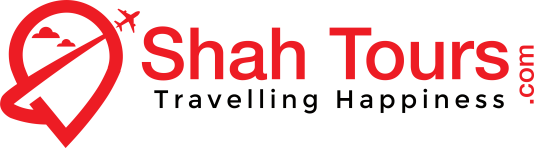 Shah Tour and TravelsB - 56,  Satellite  Township, ,Dabgram,  Siliguri.  734015,  Phone: 0353 – 2541500 / 2542500 Mobile :  99320 31500 / 94341 31500 	E-mail :  shahtours2001@yahoo.com,  shahtours2001@gmail.com Web:   www.shahtour.com      22  YEARS  OF  EXCELLENCE  IN  ALL  TRAVEL  RELATED  SERVICES.After  Office :  Call On: 9800060007 Our Services: Car Rental ,Tour packages , Honeymoon packages, Air tickets | Holiday Packages , Darjeeling – Sikkim , Guwahati –Sillong – Kaziranga , Himachal,  Andaman, Bhutan and Nepal We are specialize In: Sikkim - Darjeeling , Dooars, North East, Andaman, Himachal, Nepal & Bhutan. Our Motto is to develop, maintain trust & achieve sustainable development.......INDEXINDEXINDEXCodePackage InclusionsDurationSTNE - 01Kaziranga 2N + Guwahati 1N3N-4DSTNE – 02Shillong 3N3N-4DSTNE – 03Imphal 3N3N-4DSTNE – 04Kohima 2N + Dimapur 1N3N-4DSTNE – 05Aizawl 3N3N-4DSTNE – 06Agartala 3N3N-4DSTNE – 07Shillong 2N + Guwahati 1N3N-4DSTNE – 08Kaziranga 2N + Shillong 2N4N-5DSTNE – 09Shillong 3N + Guwahati 1N4N-5DSTNE – 10Imphal 4N4N-5DSTNE – 11Shillong  4N4N-5DSTNE – 12Aizwal 4N4N-5DSTNE – 13Shillong 2N + Guwahati 2N4N-5DSTNE – 14Kaziranga 2N + Shillong 2N + Guwahati 1N5N-6DSTNE – 15Shillong 3N + Guwahati 2N5N-6DSTNE – 16Shillong 2N + Kaziranga 2N + Guwahati 2N6N-7DSTNE – 17Shillong 2N + Cherrapunjee 2N + Guwahati 2N6N-7DSTNE – 18Dimapur 1N + Kohima 2N + Imphal 3N6N-7DSTNE – 19Kaziranga 2N + Shillong 3N + Guwahati 1N6N-7DSTNE – 20Shillong 3N + Cherrapunjee 2N + Guwahati 1N6N-7DSTNE – 21Kaziranga 2N + Shillong 3N + Cherrapunjee 2N + Guwahati 1N8N-9DSTNE – 22Guwahati 2N + Tezpur / Bhalukpong 1N + Dirang 1N +  Tawang 3N + Bomdila 1N8N-9DSTNE – 23Shillong 2N + Tezpur / Bhalukpong 1N + Dirang 1N + Tawang 2N + Bomdila 1N + Guwahati 1N8N-9DSTNE – 24Tezpur / Bhalukpong 1N + Dirang 2N + Tawang 3N + Bomdila 1N +  Kaziranga 2N + Guwahati 2N11N-12DSTNE – 25Bhalukpong 1N + Dirang 1N +  Tawang 2N + Bomdila 1N + Kaziranga 2N + Shillong 3N + Guwahati 2N12N-13DNO OF PAX(COST PER PERSON)DELUXE (CP)SUPERIOR (CP)LUXURY (CP)PREMIUM + (CP)VEHICLETYPE02 PAX192002040024300ON REQUESTDZIRE / SIMILAR04 PAX155001660020500ON REQUESTINNOVA / SIMILAR06 PAX129001410017900ON REQUESTINNOVA / SIMILAR 08 PAX134001460018500ON REQUESTTEMPO TRAVELLER10 PAX123001350017300ON REQUESTTEMPO TRAVELLEREXTRA PAX (EPSR)470055008200ON REQUESTNACHILD NO BED (CNB)400042005200ON REQUESTNASUPPLEMENT VEHICLE COSTSUPPLEMENT VEHICLE COSTSUPPLEMENT VEHICLE COSTVehicleParticularsSupplement AmountInnova Instead of Dzire for above itinerary.7000Tempo TravellerInstead of Innova for above itinerary.9000DESTINATIONSDELUXE(CP)SUPERIOR(CP)LUXURY(CP)PREMIUM +(CP)KAZIRANGAD courtyard / Bonroja Motel/ SimilarDhanshree Resort (Ac Cottage) /  Bon Villa Retreat / Landmark Woods / SimilarIora / Borgos (Executive) / SimilarBorgos (Executive Deluxe) / SimilarGUWAHATIAarian Aatithya  / D courtyard / SimilarGhar 365 Residency (Economy) / Vishwaratna / Gateway Grandeur / SimilarRoyale de Casa / Palacio / SimilarVivanta by Taj / Radisson Blu / SimilarCost Include:Cost Exclude:Accommodation on twin Sharing Basis. Complimentary Breakfast.Exclusive A/c vehicle for transfers & sightseeing. One elephant safari & one jeep safari at Kaziranga National Park.All hotel taxes (as per itinerary).Rates are valid for INDIAN NATIONALS only.Air Fare / Train fare. Personal Expenses such as Laundry, telephone calls, tips & gratuity, mineral water, soft & hard drinks, rafting, rock climbing, paragliding and porter age.Additional sightseeing or extra usage of vehicle, other than mentioned in the itinerary. VIP Darshan in Kamakhya Temple Entrance Fees & Guide charges. Any cost arising due to natural calamities like, landslides, road blockage, political disturbances (strikes), etc (to be borne by the client, who is directly payable on the spot). Any increase in taxes or fuel price, leading to increase in cost on surface transportation & land arrangements, which may come into effect prior to departure. Room Heater ChargesGST.Insurance. Anything specifically not mentioned in the ‘Cost includes’ column.NO OF PAX(COST PER PERSON)DELUXE (CP)SUPERIOR (CP)LUXURY (CP)PREMIUM (CP)PREMIUM + (CP)VEHICLETYPE02 PAX16400174002030022200ON REQUESTDZIRE / SIMILAR04 PAX13500144001730019300ON REQUESTINNOVA / SIMILAR06 PAX11300122001510017100ON REQUESTINNOVA / SIMILAR 08 PAX11400124001530017200ON REQUESTTEMPO TRAVELLER10 PAX10500114001440016300ON REQUESTTEMPO TRAVELLEREXTRA PAX (EPSR)3900470049005500ON REQUESTNACHILD NO BED (CNB)2500270029003100ON REQUESTNASUPPLEMENT VEHICLE COSTSUPPLEMENT VEHICLE COSTSUPPLEMENT VEHICLE COSTVehicleParticularsSupplement AmountInnovaInstead of Dzire for above itinerary.6600Tempo TravellerInstead of Innova for above itinerary.8800DESTINATIONSDELUXE(CP)SUPERIOR(CP)LUXURY(CP)PREMIUM(CP)PREMIUM +(CP)SHILLONGLandmark Victoria / Banlari Pine Inn (Deluxe) / SimilarOrchid Annex/ Phoenix / SimilarPoinisuk (AC Room) /  Windermere Inn / Orchid Resort Mawkasiang /  SimilarWindermere Hotel & Spa / SimilarRikynjai (Supreme) / Tripura Castle / SimilarCost Include:Cost Exclude:Accommodation on twin Sharing Basis. Complimentary Breakfast.Exclusive A/c vehicle for transfers & sightseeing. All hotel taxes (as per itinerary).Rates are valid for INDIAN NATIONALS only.Air Fare / Train fare. Personal Expenses such as Laundry, telephone calls, tips & gratuity, mineral water, soft & hard drinks, rafting, rock climbing, paragliding and porterage.Additional sightseeing or extra usage of vehicle, other than mentioned in the itinerary. Entrance Fees & Guide charges. Any cost arising due to natural calamities like, landslides, road blockage, political disturbances (strikes), etc (to be borne by the client, which is directly payable on the spot). Any increase in taxes or fuel price, leading to increase in cost on surface transportation & land arrangements, which may come into effect prior to departure. Room Heater ChargesGST. Insurance. Anything specifically not mentioned in the ‘Cost includes’ column.NO OF PAX(COST PER PERSON)SUPERIOR (CP)LUXURY(CP)PREMIUM (CP)VEHICLETYPE02 PAX157001680019100DZIRE / SIMILAR04 PAX129001390016200INNOVA / SCORPIO / XYLO /SIMILAR 06 PAX111001210014400INNOVA / SCORPIO / XYLO /SIMILAR08 PAX117001270015000TEMPO TRAVELLER10 PAX108001180014100TEMPO TRAVELLEREXTRA PAX (EPSR)590061006500NACHILD NO BED (CNB)460051005300NASUPPLEMENT VEHICLE COSTSUPPLEMENT VEHICLE COSTSUPPLEMENT VEHICLE COSTVehicleParticularsSupplement AmountInnova Instead of Dzire for above itinerary.5200Tempo TravellerInstead of Innova for above itinerary.15000DESTINATIONSSUPERIOR(CP)LUXURY(CP)PREMIUM(CP)IMPHALYaiphaba (Deluxe) / Sangai Continenta (AC Room) / SimilarSangai Continental (Deluxe AC room) / SimilarClassic Grande (Superior room)Cost Include:Cost Exclude:Accommodation on twin Sharing Basis. Complimentary Breakfast.Exclusive A/c vehicle for transfers & sightseeing. All permit fees & hotel taxes (as per itinerary).Rates are valid for INDIAN NATIONALS only.Air Fare / Train fare. Personal Expenses such as Laundry, telephone calls, tips & gratuity, mineral water, soft & hard drinks, rafting, rock climbing, paragliding and porterage.Additional sightseeing or extra usage of vehicle, other than mentioned in the itinerary. Entrance Fees & Guide charges. Any cost arising due to natural calamities like, landslides, road blockage, political disturbances (strikes), etc (to be borne by the client, which is directly payable on the spot). Any increase in taxes or fuel price, leading to increase in cost on surface transportation & land arrangements, which may come into effect prior to departure. Room Heater ChargesGST. Insurance. Anything specifically not mentioned in the ‘Cost includes’ column.NO OF PAX(COST PER PERSON)SUPERIOR (CP)LUXURY(CP)VEHICLETYPE02 PAX2250024300DZIRE / SIMILAR04 PAX1790019700INNOVA / SCORPIO / XYLO /SIMILAR06 PAX1490016700INNOVA / SCORPIO / XYLO /SIMILAR08 PAX1770019500TEMPO TRAVELLER10 PAX1590017700TEMPO TRAVELLEREXTRA PAX (EPSR)43006700NACHILD NO BED (CNB)34004300NASUPPLEMENT VEHICLE COSTSUPPLEMENT VEHICLE COSTSUPPLEMENT VEHICLE COSTVehicleParticularsSupplement AmountInnovaInstead of Dzire for above itinerary.8100Tempo TravellerInstead of Innova / Scorpio / Xylo for above itinerary.30600DESTINATIONSSUPERIOR (CP)LUXURY (CP)KOHIMADe Oriental Grand (Standard) / Vivor (Premium) SimilarVivor (Deluxe) / SimilarDIMAPURLake Shilloi / Grand Tizu / Seb Tower / SimilarNaithu Resort / SimilarCost Include:Cost Exclude:Accommodation on twin Sharing Basis. Complimentary Breakfast.Exclusive A/c vehicle for transfers & sightseeing. All hotel taxes (as per itinerary).Inner Line Permit Fees.Rates are valid for INDIAN NATIONALS only.Air Fare / Train fare. Personal Expenses such as Laundry, telephone calls, tips & gratuity, mineral water, soft & hard drinks, rafting, rock climbing, paragliding and porterage.Additional sightseeing or extra usage of vehicle, other than mentioned in the itinerary. Entrance Fees & Guide charges. Any cost arising due to natural calamities like, landslides, road blockage, political disturbances (strikes), etc (to be borne by the client, which is directly payable on the spot). Any increase in taxes or fuel price, leading to increase in cost on surface transportation & land arrangements, which may come into effect prior to departure. Room Heater ChargesGST. Insurance. Anything specifically not mentioned in the ‘Cost includes’ column.NO OF PAX(COST PER PERSON)SUPERIOR           (CP)LUXURY (CP)VEHICLETYPE02 PAX2100025200DZIRE / SIMILAR04 PAX1780021900SCORPIO / BOLERO / SIMILAR06 PAX1560019700SCORPIO / BOLERO / SIMILAR08 PAX1610020300TEMPO TRAVELLER10 PAX1520019300TEMPO TRAVELLEREXTRA PAX (EPSR)60006000NACHILD NO BED (CNB)47004700NASUPPLEMENT VEHICLE COSTSUPPLEMENT VEHICLE COSTSUPPLEMENT VEHICLE COSTVehicleParticularsSupplement AmountScorpio / BoleroInstead of Dzire for above itinerary.5800Tempo TravellerInstead of Scorpio / Bolero for above itinerary.11500DESTINATIONSSUPERIOR                       (CP)LUXURY(CP)AIZAWLHotel Floria (Dlx Dbl) / Hotel Regency / SimilarHotel Floria (Lux Dbl) / Hotel Regency / SimilarCost Include:Cost Exclude:Accommodation on twin Sharing Basis. Complimentary Breakfast.Exclusive A/c vehicle for transfers & sightseeing. All hotel taxes (as per itinerary).Inner Line Permit Fees.Rates are valid for INDIAN NATIONALS only.Air Fare / Train fare. Personal Expenses such as Laundry, telephone calls, tips & gratuity, mineral water, soft & hard drinks, rafting, rock climbing, paragliding and porterage.Additional sightseeing or extra usage of vehicle, other than mentioned in the itinerary. Entrance Fees & Guide charges. Any cost arising due to natural calamities like, landslides, road blockage, political disturbances (strikes), etc (to be borne by the client, which is directly payable on the spot). Any increase in taxes or fuel price, leading to increase in cost on surface transportation & land arrangements, which may come into effect prior to departure. Room Heater ChargesGST. Insurance. Anything specifically not mentioned in the ‘Cost includes’ column.NO OF PAX(COST PER PERSON)DELUXE(CP)SUPERIOR (CP)LUXURY (CP)VEHICLETYPE02 PAX130001540019600DZIRE / SIMILAR04 PAX113001370017800INNOVA / SCORPIO / XYLO /SIMILAR 06 PAX95001190016100INNOVA / SCORPIO / XYLO /SIMILAR08 PAX102001260016800TEMPO TRAVELLER10 PAX 94001180016000TEMPO TRAVELLEREXTRA PAX (EPSR)440051007000NACHILD NO BED (CNB)440051005900NASUPPLEMENT VEHICLE COSTSUPPLEMENT VEHICLE COSTSUPPLEMENT VEHICLE COSTVehicleParticularsSupplement AmountInnova / Scorpio / XyloInstead of Dzire for above itinerary.6000Tempo TravellerInstead of Innova / Scorpio / Xylo for above itinerary.10800DESTINATIONSDELUXE(CP)SUPERIOR (CP)LUXURY (CP)AGARTALAAirdrop / SimilarSonar Tori / Ginger / SimilarPolo Tower / SimilarCost Include:Cost Exclude:Accommodation on twin Sharing Basis. Complimentary Breakfast.Exclusive A/c vehicle for transfers & sightseeing. All permit fees & hotel taxes (as per itinerary).Rates are valid for INDIAN NATIONALS only.Air Fare / Train fare. Personal Expenses such as Laundry, telephone calls, tips & gratuity, mineral water, soft & hard drinks, rafting, rock climbing, paragliding and porterage.Additional sightseeing or extra usage of vehicle, other than mentioned in the itinerary. Entrance Fees & Guide charges. Any cost arising due to natural calamities like, landslides, road blockage, political disturbances (strikes), etc (to be borne by the client, which is directly payable on the spot). Any increase in taxes or fuel price, leading to increase in cost on surface transportation & land arrangements, which may come into effect prior to departure. Room Heater ChargesGST. Insurance. Anything specifically not mentioned in the ‘Cost includes’ column.Note: Please click the link & download more details About Accommodation & TransportNote: Please click the link & download more details About Accommodation & TransportNO OF PAX(COST PER PERSON)DELUXE (CP)SUPERIOR (CP)LUXURY (CP)PREMIUM (CP)PREMIUM + (CP)VEHICLETYPE02 PAX15900170002000021300ON REQUESTDZIRE / SIMILAR04 PAX13000141001700018300ON REQUESTINNOVA / SIMILAR06 PAX10700119001480016100ON REQUESTINNOVA / SIMILAR 08 PAX10600118001470016000ON REQUESTTEMPO TRAVELLER10 PAX9800109001380015100ON REQUESTTEMPO TRAVELLEREXTRA PAX (EPSR)3600440052005600ON REQUESTNACHILD NO BED (CNB)2300270033003400ON REQUESTNASUPPLEMENT VEHICLE COSTSUPPLEMENT VEHICLE COSTSUPPLEMENT VEHICLE COSTVehicleParticularsSupplement AmountInnova Instead of Dzire for above itinerary.6500Tempo TravellerInstead of Innova for above itinerary.7000DESTINATIONSDELUXE(CP)SUPERIOR(CP)LUXURY(CP)PREMIUM(CP)PREMIUM +(CP)SHILLONGLandmark Victoria / Banlari Pine Inn (Deluxe) / SimilarOrchid Annex/ Phoenix / SimilarPoinisuk (AC Room) /  Windermere Inn / Orchid Resort Mawkasiang /  SimilarWindermere Hotel & Spa / SimilarRikynjai (Supreme) / Tripura Castle / SimilarGUWAHATIAarian Aatithya  / D courtyard / SimilarGhar 365 Residency (Economy) / Vishwaratna / Gateway Grandeur / SimilarRoyale de Casa / Palacio / SimilarRoyale de Casa / Palacio / SimilarVivanta by Taj / Radisson Blu / SimilarCost Include:Cost Exclude:Accommodation on twin Sharing Basis. Complimentary Breakfast.Exclusive A/c vehicle for transfers & sightseeing. All permit fees & hotel taxes (as per itinerary).Rates are valid for INDIAN NATIONALS only.Air Fare / Train fare. Personal Expenses such as Laundry, telephone calls, tips & gratuity, mineral water, soft & hard drinks, rafting, rock climbing, paragliding and porterage.Additional sightseeing or extra usage of vehicle, other than mentioned in the itinerary. VIP Darshan in Kamakhya Temple Entrance Fees & Guide charges. Any cost arising due to natural calamities like, landslides, road blockage, political disturbances (strikes), etc (to be borne by the client, which is directly payable on the spot). Any increase in taxes or fuel price, leading to increase in cost on surface transportation & land arrangements, which may come into effect prior to departure. Room Heater ChargesGST.Insurance. Anything specifically not mentioned in the ‘Cost includes’ column.NO OF PAX(COST PER PERSON)DELUXE (CP)SUPERIOR (CP)LUXURY (CP)PREMIUM (CP)PREMIUM + (CP)VEHICLETYPE02 PAX26400277003260033900ON REQUESTDZIRE / SIMILAR04 PAX21000223002720028500ON REQUESTINNOVA / SIMILAR06 PAX17600188002370025000ON REQUESTINNOVA / SIMILAR 08 PAX18200194002430025600ON REQUESTTEMPO TRAVELLER10 PAX16600179002280024100ON REQUESTTEMPO TRAVELLEREXTRA PAX (EPSR)6300730095009900ON REQUESTNACHILD NO BED (CNB)5000510059006000ON REQUESTNASUPPLEMENT VEHICLE COSTSUPPLEMENT VEHICLE COSTSUPPLEMENT VEHICLE COSTVehicleParticularsSupplement AmountInnova Instead of Dzire for above itinerary.9100Tempo TravellerInstead of Innova for above itinerary.12800DESTINATIONSDELUXE(CP)SUPERIOR(CP)LUXURY(CP)PREMIUM(CP)PREMIUM +(CP)KAZIRANGAD courtyard / Bonroja Motel/ SimilarDhanshree Resort (Ac Cottage) /  Bon Villa Retreat / Landmark Woods / SimilarIora / Borgos (Executive) / SimilarIora / Borgos (Executive) / SimilarBorgos (Executive Deluxe) / SimilarSHILLONGLandmark Victoria / Banlari Pine Inn (Deluxe) / SimilarOrchid Annex/ Phoenix / SimilarPoinisuk (AC Room) /  Windermere Inn / Orchid Resort Mawkasiang /  SimilarWindermere Hotel & Spa / SimilarRikynjai (Supreme) / Tripura Castle / SimilarCost Include:Cost Exclude:Accommodation on twin Sharing Basis. Complimentary Breakfast.Exclusive A/c vehicle for transfers & sightseeing. One elephant safari & one jeep safari at Kaziranga National Park.All permit fees & hotel taxes (as per itinerary).Rates are valid for INDIAN NATIONALS only.Air Fare / Train fare. Personal Expenses such as Laundry, telephone calls, tips & gratuity, mineral water, soft & hard drinks, rafting, rock climbing, paragliding and porterage.Additional sightseeing or extra usage of vehicle, other than mentioned in the itinerary. Entrance Fees & Guide charges. Any cost arising due to natural calamities like, landslides, road blockage, political disturbances (strikes), etc (to be borne by the client, which is directly payable on the spot). Any increase in taxes or fuel price, leading to increase in cost on surface transportation & land arrangements, which may come into effect prior to departure. Room Heater ChargesGST.Insurance. Anything specifically not mentioned in the ‘Cost includes’ column.NO OF PAX(COST PER PERSON)DELUXE (CP)SUPERIOR (CP)LUXURY (CP)PREMIUM (CP)PREMIUM + (CP)VEHICLETYPE02 PAX20600220002590027900ON REQUESTDZIRE / SIMILAR04 PAX16800183002220024100ON REQUESTINNOVA / SIMILAR06 PAX14100155001940021400ON REQUESTINNOVA / SIMILAR 08 PAX14500159001980021800ON REQUESTTEMPO TRAVELLER10 PAX13300148001870020600ON REQUESTTEMPO TRAVELLEREXTRA PAX (EPSR)4900600068007400ON REQUESTNACHILD NO BED (CNB)3200360042004400ON REQUESTNASUPPLEMENT VEHICLE COSTSUPPLEMENT VEHICLE COSTSUPPLEMENT VEHICLE COSTVehicleParticularsSupplement AmountInnova Instead of Dzire for above itinerary.7900Tempo TravellerInstead of Innova for above itinerary.12500DESTINATIONSDELUXE(CP)SUPERIOR(CP)LUXURY(CP)PREMIUM(CP)PREMIUM +(CP)SHILLONGLandmark Victoria / Banlari Pine Inn (Deluxe) / SimilarOrchid Annex/ Phoenix / SimilarPoinisuk (AC Room) /  Windermere Inn / Orchid Resort Mawkasiang /  SimilarWindermere Hotel & Spa / SimilarRikynjai (Supreme) / Tripura Castle / SimilarGUWAHATIAarian Aatithya  / D courtyard / SimilarGhar 365 Residency (Economy) / Vishwaratna / Gateway Grandeur / SimilarRoyale de Casa / Palacio / SimilarRoyale de Casa / Palacio / SimilarVivanta by Taj / Radisson Blu / SimilarCost Include:Cost Exclude:Accommodation on twin Sharing Basis. Complimentary Breakfast.Exclusive A/c vehicle for transfers & sightseeing. All permit fees & hotel taxes (as per itinerary).Rates are valid for INDIAN NATIONALS only.Air Fare / Train fare. Personal Expenses such as Laundry, telephone calls, tips & gratuity, mineral water, soft & hard drinks, rafting, rock climbing, paragliding and porterage.Additional sightseeing or extra usage of vehicle, other than mentioned in the itinerary. VIP Darshan in Kamakhya Temple Entrance Fees & Guide charges. Any cost arising due to natural calamities like, landslides, road blockage, political disturbances (strikes), etc (to be borne by the client, which is directly payable on the spot). Any increase in taxes or fuel price, leading to increase in cost on surface transportation & land arrangements, which may come into effect prior to departure. Room Heater ChargesGST.Insurance. Anything specifically not mentioned in the ‘Cost includes’ column.NO OF PAX(COST PER PERSON)SUPERIOR(CP)LUXURY(CP)PREMIUM(CP)VEHICLETYPE02 PAX198002120024300DZIRE / SIMILAR04 PAX159001730020400INNOVA / SCORPIO / XYLO /SIMILAR 06 PAX138001520018200INNOVA / SCORPIO / XYLO /SIMILAR08 PAX162001760020700TEMPO TRAVELLER10 PAX149001630019300TEMPO TRAVELLEREXTRA PAX (EPSR)780081008600NACHILD NO BED (CNB)610067006800NASUPPLEMENT VEHICLE COSTSUPPLEMENT VEHICLE COSTSUPPLEMENT VEHICLE COSTVehicleParticularsSupplement AmountInnova Instead of Dzire for above itinerary.5000Tempo TravellerInstead of Innova for above itinerary.25000DESTINATIONSSUPERIOR (CP)LUXURY (CP)PREMIUM(CP)IMPHALYaiphaba (Deluxe) / Sangai Continenta (AC Room) / SimilarSangai Continental (Deluxe AC room) / SimilarClassic Grande (Superior room)Cost Include:Cost Exclude:Accommodation on twin Sharing Basis. Complimentary Breakfast.Exclusive A/c vehicle for transfers & sightseeing. All Hotel taxes (as per itinerary).Inner Line Permit Fees.Rates are valid for INDIAN NATIONALS only.Air Fare / Train fare. Personal Expenses such as Laundry, telephone calls, tips & gratuity, mineral water, soft & hard drinks, rafting, rock climbing, paragliding and porterage.Additional sightseeing or extra usage of vehicle, other than mentioned in the itinerary. Entrance Fees & Guide charges. Any cost arising due to natural calamities like, landslides, road blockage, political disturbances (strikes), etc (to be borne by the client, which is directly payable on the spot). Any increase in taxes or fuel price, leading to increase in cost on surface transportation & land arrangements, which may come into effect prior to departure. Room Heater ChargesGST. Insurance. Anything specifically not mentioned in the ‘Cost includes’ column.NO OF PAX(COST PER PERSON)DELUXE (CP)SUPERIOR (CP)LUXURY (CP)PREMIUM (CP)PREMIUM + (CP)VEHICLETYPE02 PAX22800241002800030600ON REQUESTDZIRE / SIMILAR04 PAX18200194002330025900ON REQUESTINNOVA / SIMILAR06 PAX15200164002030022900ON REQUESTINNOVA / SIMILAR 08 PAX15000163002020022800ON REQUESTTEMPO TRAVELLER10 PAX13800151001900021600ON REQUESTTEMPO TRAVELLEREXTRA PAX (EPSR)5200620065007300ON REQUESTNACHILD NO BED (CNB)3400360039004200ON REQUESTNASUPPLEMENT VEHICLE COSTSUPPLEMENT VEHICLE COSTSUPPLEMENT VEHICLE COSTVehicleParticularsSupplement AmountInnova Instead of Dzire for above itinerary.7900Tempo TravellerInstead of Innova for above itinerary.9500DESTINATIONSDELUXE(CP)SUPERIOR(CP)LUXURY(CP)PREMIUM(CP)PREMIUM +(CP)SHILLONGLandmark Victoria / Banlari Pine Inn (Deluxe) / SimilarOrchid Annex/ Phoenix / SimilarPoinisuk (AC Room) /  Windermere Inn / Orchid Resort Mawkasiang /  SimilarWindermere Hotel & Spa / SimilarRikynjai (Supreme) / Tripura Castle / SimilarCost Include:Cost Exclude:Accommodation on twin Sharing Basis. Complimentary Breakfast.Exclusive A/c vehicle for transfers & sightseeing. All permit fees & hotel taxes (as per itinerary).Rates are valid for INDIAN NATIONALS only.Air Fare / Train fare. Personal Expenses such as Laundry, telephone calls, tips & gratuity, mineral water, soft & hard drinks, rafting, rock climbing, paragliding and porterage.Additional sightseeing or extra usage of vehicle, other than mentioned in the itinerary. Entrance Fees & Guide charges. Any cost arising due to natural calamities like, landslides, road blockage, political disturbances (strikes), etc (to be borne by the client, which is directly payable on the spot). Any increase in taxes or fuel price, leading to increase in cost on surface transportation & land arrangements, which may come into effect prior to departure. Room Heater ChargesGST. Insurance. Anything specifically not mentioned in the ‘Cost includes’ column.NO OF PAX(COST PER PERSON)SUPERIOR (CP)LUXURY (CP)VEHICLETYPE02 PAX2780033300DZIRE / SIMILAR04 PAX2450030000INNOVA / SIMILAR06 PAX2130026800INNOVA / SIMILAR08 PAX2290028400TEMPO TRAVELLER10 PAX2130026800TEMPO TRAVELLEREXTRA PAX (EPSR)78007800NACHILD NO BED (CNB)44006000NASUPPLEMENT VEHICLE COSTSUPPLEMENT VEHICLE COSTSUPPLEMENT VEHICLE COSTVehicleParticularsSupplement AmountInnovaInstead of Dzire for above itinerary.11500Tempo TravellerInstead of Innova for above itinerary.23000DESTINATIONSSUPERIOR(CP)LUXURY(CP)AIZAWLHotel Floria (Dlx Dbl) / Hotel Regency / SimilarHotel Floria (Lux Dbl) / Hotel Regency / SimilarCost Include:Cost Exclude:Accommodation on twin Sharing Basis. Complimentary Breakfast.Exclusive A/c vehicle for transfers & sightseeing. All hotel taxes (as per itinerary).Inner Line Permit Fees.  Rates are valid for INDIAN NATIONALS only.Air Fare / Train fare. Personal Expenses such as Laundry, telephone calls, tips & gratuity, mineral water, soft & hard drinks, rafting, rock climbing, paragliding and porterage.Additional sightseeing or extra usage of vehicle, other than mentioned in the itinerary. Entrance Fees & Guide charges. Any cost arising due to natural calamities like, landslides, road blockage, political disturbances (strikes), etc (to be borne by the client, which is directly payable on the spot). Any increase in taxes or fuel price, leading to increase in cost on surface transportation & land arrangements, which may come into effect prior to departure. Room Heater ChargesGST. Insurance. Anything specifically not mentioned in the ‘Cost includes’ column.NO OF PAX(COST PER PERSON)DELUXE (CP)SUPERIOR (CP)LUXURY (CP)PREMIUM (CP)PREMIUM + (CP)VEHICLETYPE02 PAX20000217002560026900ON REQUESTDZIRE / SIMILAR04 PAX16500182002210023400ON REQUESTINNOVA / SIMILAR06 PAX13700154001930020600ON REQUESTINNOVA / SIMILAR 08 PAX13700154001930020600ON REQUESTTEMPO TRAVELLER10 PAX12600142001810019400ON REQUESTTEMPO TRAVELLEREXTRA PAX (EPSR)4700570072007500ON REQUESTNACHILD NO BED (CNB)3000360046004700ON REQUESTNASUPPLEMENT VEHICLE COSTSUPPLEMENT VEHICLE COSTSUPPLEMENT VEHICLE COSTVehicleParticularsSupplement AmountInnova Instead of Dzire for above itinerary.8800Tempo TravellerInstead of Innova for above itinerary.9800DESTINATIONSDELUXE(CP)SUPERIOR(CP)LUXURY(CP)PREMIUM(CP)PREMIUM +(CP)SHILLONGLandmark Victoria / Banlari Pine Inn (Deluxe) / SimilarOrchid Annex/ Phoenix / SimilarPoinisuk (AC Room) /  Windermere Inn / Orchid Resort Mawkasiang /  SimilarWindermere Hotel & Spa / SimilarRikynjai (Supreme) / Tripura Castle / SimilarGUWAHATIAarian Aatithya  / D courtyard / SimilarGhar 365 Residency (Economy) / Vishwaratna / Gateway Grandeur / SimilarRoyale de Casa / Palacio / SimilarRoyale de Casa / Palacio / SimilarVivanta by Taj / Radisson Blu / SimilarCost Include:Cost Exclude:Accommodation on twin Sharing Basis. Complimentary Breakfast.Exclusive A/c vehicle for transfers & sightseeing. All permit fees & hotel taxes (as per itinerary).Rates are valid for INDIAN NATIONALS only.Air Fare / Train fare. Personal Expenses such as Laundry, telephone calls, tips & gratuity, mineral water, soft & hard drinks, rafting, rock climbing, paragliding and porterage.Additional sightseeing or extra usage of vehicle, other than mentioned in the itinerary. VIP Darshan in Kamakhya Temple Entrance Fees & Guide charges. Any cost arising due to natural calamities like, landslides, road blockage, political disturbances (strikes), etc (to be borne by the client, which is directly payable on the spot). Any increase in taxes or fuel price, leading to increase in cost on surface transportation & land arrangements, which may come into effect prior to departure. Room Heater ChargesGST.Insurance. Anything specifically not mentioned in the ‘Cost includes’ column.NO OF PAX(COST PER PERSON)DELUXE (CP)SUPERIOR (CP)LUXURY (CP)PREMIUM (CP)PREMIUM + (CP)VEHICLETYPE02 PAX30100319003770039000ON REQUESTDZIRE / SIMILAR04 PAX23500253003110032400ON REQUESTINNOVA / SIMILAR06 PAX19800216002740028700ON REQUESTINNOVA / SIMILAR 08 PAX20500223002810029400ON REQUESTTEMPO TRAVELLER10 PAX18800206002650027800ON REQUESTTEMPO TRAVELLEREXTRA PAX (EPSR)730086001140011800ON REQUESTNACHILD NO BED (CNB)5700600072007300ON REQUESTNASUPPLEMENT VEHICLE COSTSUPPLEMENT VEHICLE COSTSUPPLEMENT VEHICLE COSTVehicleParticularsSupplement AmountInnovaInstead of Dzire for above itinerary.8100Tempo TravellerInstead of Innova for above itinerary.14200DESTINATIONSDELUXE(CP)SUPERIOR(CP)LUXURY(CP)PREMIUM(CP)PREMIUM +(CP)KAZIRANGAD courtyard / Bonroja Motel/ SimilarDhanshree Resort (Ac Cottage) /  Bon Villa Retreat / Landmark Woods / SimilarIora / Borgos (Executive) / SimilarIora / Borgos (Executive) / SimilarBorgos (Executive Deluxe) / SimilarSHILLONGLandmark Victoria / Banlari Pine Inn (Deluxe) / SimilarOrchid Annex/ Phoenix / SimilarPoinisuk (AC Room) /  Windermere Inn / Orchid Resort Mawkasiang /  SimilarWindermere Hotel & Spa / SimilarRikynjai (Supreme) / Tripura Castle / SimilarGUWAHATIAarian Aatithya  / D courtyard / SimilarGhar 365 Residency (Economy) / Vishwaratna / Gateway Grandeur / SimilarRoyale de Casa / Palacio / SimilarRoyale de Casa / Palacio / SimilarVivanta by Taj / Radisson Blu / SimilarCost Include:Cost Exclude:Accommodation on twin Sharing Basis. Complimentary Breakfast.Exclusive A/c vehicle for transfers & sightseeing. One elephant safari & one jeep safari at Kaziranga National Park.All permit fees & hotel taxes (as per itinerary).Rates are valid for INDIAN NATIONALS only.Air Fare / Train fare. Personal Expenses such as Laundry, telephone calls, tips & gratuity, mineral water, soft & hard drinks, rafting, rock climbing, paragliding and porterage.Additional sightseeing or extra usage of vehicle, other than mentioned in the itinerary. VIP Darshan in Kamakhya Temple Entrance Fees & Guide charges. Any cost arising due to natural calamities like, landslides, road blockage, political disturbances (strikes), etc (to be borne by the client, which is directly payable on the spot). Any increase in taxes or fuel price, leading to increase in cost on surface transportation & land arrangements, which may come into effect prior to departure. Room Heater ChargesGST.Insurance. Anything specifically not mentioned in the ‘Cost includes’ column.NO OF PAX(COST PER PERSON)DELUXE (CP)SUPERIOR (CP)LUXURY (CP)PREMIUM (CP)PREMIUM + (CP)VEHICLETYPE02 PAX25500275003240034300ON REQUESTDZIRE / SIMILAR04 PAX20800228002760029600ON REQUESTINNOVA / SIMILAR06 PAX173001930024200261100ON REQUESTINNOVA / SIMILAR 08 PAX17000190002390025800ON REQUESTTEMPO TRAVELLER10 PAX15700177002260024500ON REQUESTTEMPO TRAVELLEREXTRA PAX (EPSR)6000730088009400ON REQUESTNACHILD NO BED (CNB)3800460055005700ON REQUESTNASUPPLEMENT VEHICLE COSTSUPPLEMENT VEHICLE COSTSUPPLEMENT VEHICLE COSTVehicleParticularsSupplement AmountInnova Instead of Dzire for above itinerary.10000Tempo TravellerInstead of Innova for above itinerary.10500DESTINATIONSDELUXE(CP)SUPERIOR(CP)LUXURY(CP)PREMIUM(CP)PREMIUM +(CP)SHILLONGLandmark Victoria / Banlari Pine Inn (Deluxe) / SimilarOrchid Annex/ Phoenix / SimilarPoinisuk (AC Room) /  Windermere Inn / Orchid Resort Mawkasiang /  SimilarWindermere Hotel & Spa / SimilarRikynjai (Supreme) / Tripura Castle / SimilarGUWAHATIAarian Aatithya  / D courtyard / SimilarGhar 365 Residency (Economy) / Vishwaratna / Gateway Grandeur / SimilarRoyale de Casa / Palacio / SimilarRoyale de Casa / Palacio / SimilarVivanta by Taj / Radisson Blu / SimilarCost Include:Cost Exclude:Accommodation on twin Sharing Basis. Complimentary Breakfast.Exclusive A/c vehicle for transfers & sightseeing. One elephant safari & one jeep safari at Kaziranga National Park.All permit fees & hotel taxes (as per itinerary).Rates are valid for INDIAN NATIONALS only.Air Fare / Train fare. Personal Expenses such as Laundry, telephone calls, tips & gratuity, mineral water, soft & hard drinks, rafting, rock climbing, paragliding and porterage.Additional sightseeing or extra usage of vehicle, other than mentioned in the itinerary. VIP Darshan in Kamakhya Temple Entrance Fees & Guide charges. Any cost arising due to natural calamities like, landslides, road blockage, political disturbances (strikes), etc (to be borne by the client, which is directly payable on the spot). Any increase in taxes or fuel price, leading to increase in cost on surface transportation & land arrangements, which may come into effect prior to departure. Room Heater ChargesGST. Insurance. Anything specifically not mentioned in the ‘Cost includes’ column.NO OF PAX(COST PER PERSON)DELUXE (CP)SUPERIOR (CP)LUXURY (CP)PREMIUM (CP)PREMIUM + (CP)VEHICLETYPE02 PAX33100354004230043600ON REQUESTDZIRE / SIMILAR04 PAX27000293003610037400ON REQUESTINNOVA / SIMILAR06 PAX22700250003180033100ON REQUESTINNOVA / SIMILAR 08 PAX23300256003240033700ON REQUESTTEMPO TRAVELLER10 PAX21500238003060031900ON REQUESTTEMPO TRAVELLEREXTRA PAX (EPSR)840099001340013800ON REQUESTNACHILD NO BED (CNB)6300700085008600ON REQUESTNASUPPLEMENT VEHICLE COSTSUPPLEMENT VEHICLE COSTSUPPLEMENT VEHICLE COSTVehicleParticularsSupplement AmountInnovaInstead of Dzire for above itinerary.12100Tempo TravellerInstead of Innova for above itinerary.15700DESTINATIONSDELUXE(CP)SUPERIOR(CP)LUXURY(CP)PREMIUM(CP)PREMIUM +(CP)KAZIRANGAD courtyard / Bonroja Motel/ SimilarDhanshree Resort (Ac Cottage) /  Bon Villa Retreat / Landmark Woods / SimilarIora / Borgos (Executive) / SimilarIora / Borgos (Executive) / SimilarBorgos (Executive Deluxe) / SimilarSHILLONGLandmark Victoria / Banlari Pine Inn (Deluxe) / SimilarOrchid Annex/ Phoenix / SimilarPoinisuk (AC Room) /  Windermere Inn / Orchid Resort Mawkasiang /  SimilarWindermere Hotel & Spa / SimilarRikynjai (Supreme) / Tripura Castle / SimilarGUWAHATIAarian Aatithya  / D courtyard / SimilarGhar 365 Residency (Economy) / Vishwaratna / Gateway Grandeur / SimilarRoyale de Casa / Palacio / SimilarRoyale de Casa / Palacio / SimilarVivanta by Taj / Radisson Blu / SimilarCost Include:Cost Exclude:Accommodation on twin Sharing Basis. Complimentary Breakfast.Exclusive A/c vehicle for transfers & sightseeing. One elephant safari & one jeep safari at Kaziranga National Park.All permit fees & hotel taxes (as per itinerary).Rates are valid for INDIAN NATIONALS only.Air Fare / Train fare. Personal Expenses such as Laundry, telephone calls, tips & gratuity, mineral water, soft & hard drinks, rafting, rock climbing, paragliding and porterage.Additional sightseeing or extra usage of vehicle, other than mentioned in the itinerary. VIP Darshan in Kamakhya Temple Entrance Fees & Guide charges. Any cost arising due to natural calamities like, landslides, road blockage, political disturbances (strikes), etc (to be borne by the client, which is directly payable on the spot). Any increase in taxes or fuel price, leading to increase in cost on surface transportation & land arrangements, which may come into effect prior to departure. Room Heater ChargesGST.Insurance. Anything specifically not mentioned in the ‘Cost includes’ column.NO OF PAX(COST PER PERSON)DELUXE (CP)SUPERIOR (CP)LUXURY (CP)PREMIUM (CP)PREMIUM + (CP)VEHICLETYPE02 PAX28300334003850057000ON REQUESTDZIRE / SIMILAR04 PAX23700288003390052300ON REQUESTINNOVA / SIMILAR06 PAX19900250003010048500ON REQUESTINNOVA / SIMILAR 08 PAX20000252003030048700ON REQUESTTEMPO TRAVELLER10 PAX18500236002870047100ON REQUESTTEMPO TRAVELLEREXTRA PAX (EPSR)7300115001290012700ON REQUESTNACHILD NO BED (CNB)4000600069007300ON REQUESTNASUPPLEMENT VEHICLE COSTSUPPLEMENT VEHICLE COSTSUPPLEMENT VEHICLE COSTVehicleParticularsSupplement AmountInnovaInstead of Dzire for above itinerary.12000Tempo TravellerInstead of Innova for above itinerary.14700DESTINATIONSDELUXE(CP)SUPERIOR(CP)LUXURY(CP)PREMIUM(CP)PREMIUM +(CP)SHILLONGLandmark Victoria / Banlari Pine Inn (Deluxe) / SimilarOrchid Annex/ Phoenix / SimilarPoinisuk (AC Room) /  Windermere Inn / Orchid Resort Mawkasiang /  SimilarWindermere Hotel & Spa / SimilarRikynjai (Supreme) / Tripura Castle / SimilarGUWAHATIAarian Aatithya  / D courtyard / SimilarGhar 365 Residency (Economy) / Vishwaratna / Gateway Grandeur / SimilarRoyale de Casa / Palacio / SimilarRoyale de Casa / Palacio / SimilarVivanta by Taj / Radisson Blu / SimilarSOHRA (CHERRAPUNJEE)Abode of Clouds / Royal View Resort / SimilarCherrapunjee Holiday Resort (Deluxe Room) /  SimilarCherrapunjee Holiday Resort (Premium Room)/ Pala Resort / Smoky Falls / SimilarPolo Orchid (Dew Drop Cottage) / Jiva Resort / SimilarPolo Orchid (Dew Drop Cottage) / Jiva Resort / SimilarCost Include:Cost Exclude:Accommodation on twin Sharing Basis. Complimentary Breakfast.Exclusive A/c vehicle for transfers & sightseeing. All hotel taxes (as per itinerary).Rates are valid for INDIAN NATIONALS only.Air Fare / Train fare. Personal Expenses such as Laundry, telephone calls, tips & gratuity, mineral water, soft & hard drinks, rafting, rock climbing, paragliding and porterage.Additional sightseeing or extra usage of vehicle, other than mentioned in the itinerary. VIP Darshan in Kamakhya Temple Entrance Fees & Guide charges. Any cost arising due to natural calamities like, landslides, road blockage, political disturbances (strikes), etc (to be borne by the client, which is directly payable on the spot). Any increase in taxes or fuel price, leading to increase in cost on surface transportation & land arrangements, which may come into effect prior to departure. Room Heater ChargesGST.Insurance. Anything specifically not mentioned in the ‘Cost includes’ column.NO OF PAX(COST PER PERSON)SUPERIOR (CP)LUXURY (CP)PREMIUM(CP)VEHICLETYPE02 PAX346003740039700INDIGO / DZIRE04 PAX290003180034100INNOVA SIMILER06 PAX246002750029800INNOVA SIMILER08 PAX273003020032500TEMPO TRAVELLER10 PAX251002790030200TEMPO TRAVELLEREXTRA PAX (EPSR)100001250012900NACHILD NO BED (CNB)770091009100NASUPPLEMENT VEHICLE COSTSUPPLEMENT VEHICLE COSTSUPPLEMENT VEHICLE COSTVehicleParticularsSupplement AmountInnovaInstead of Dzire for above itinerary.13000Tempo TravellerInstead of Innova for above itinerary.34500DESTINATIONSSUPERIOR (CP)LUXURY (CP)PREMIUM(CP)DIMAPURLake Shilloi / Grand Tizu / Seb Tower / SimilarNaithu Resort / SimilarNaithu Resort (Deluxe) / SimilarKOHIMADe Oriental Grand (Standard) / Vivor (Premium) SimilarVivor (Deluxe) / SimilarVivor (Deluxe) / SimilarIMPHALYaiphaba (Deluxe) / Sangai Continenta (AC Room) / SimilarSangai Continental (Deluxe AC room) / SimilarClassic Grande (Superior room)Cost Include:Cost Exclude:Accommodation on twin Sharing Basis. Complimentary Breakfast.Exclusive A/c vehicle for transfers & sightseeing. All hotel taxes (as per itinerary). Inner Line Permit Fees.  Rates are valid for INDIAN NATIONALS only.Air Fare / Train fare. Personal Expenses such as Laundry, telephone calls, tips & gratuity, mineral water, soft & hard drinks, rafting, rock climbing, paragliding and porterage.Additional sightseeing or extra usage of vehicle, other than mentioned in the itinerary. Entrance Fees & Guide charges. Any cost arising due to natural calamities like, landslides, road blockage, political disturbances (strikes), etc (to be borne by the client, which is directly payable on the spot). Any increase in taxes or fuel price, leading to increase in cost on surface transportation & land arrangements, which may come into effect prior to departure. Room Heater ChargesGST.Insurance. Anything specifically not mentioned in the ‘Cost includes’ column.NO OF PAX(COST PER PERSON)DELUXE (CP)SUPERIOR (CP)LUXURY (CP)PREMIUM (CP)PREMIUM + (CP)VEHICLETYPE02 PAX34400365004340045300ON REQUESTDZIRE / SIMILAR04 PAX27800299003670038600ON REQUESTINNOVA / SIMILAR06 PAX23400255003230034200ON REQUESTINNOVA / SIMILAR 08 PAX24000261003290034900ON REQUESTTEMPO TRAVELLER10 PAX22100242003100033000ON REQUESTTEMPO TRAVELLEREXTRA PAX (EPSR)8600102001310013600ON REQUESTNACHILD NO BED (CNB)6500700082008300ON REQUESTNASUPPLEMENT VEHICLE COSTSUPPLEMENT VEHICLE COSTSUPPLEMENT VEHICLE COSTVehicleParticularsSupplement AmountInnovaInstead of Dzire for above itinerary.11500Tempo TravellerInstead of Innova for above itinerary.16100DESTINATIONSDELUXE(CP)SUPERIOR(CP)LUXURY(CP)PREMIUM(CP)PREMIUM +(CP)KAZIRANGAD courtyard / Bonroja Motel/ SimilarDhanshree Resort (Ac Cottage) /  Bon Villa Retreat / Landmark Woods / SimilarIora / Borgos (Executive) / SimilarIora / Borgos (Executive) / SimilarBorgos (Executive Deluxe) / SimilarSHILLONGLandmark Victoria / Banlari Pine Inn (Deluxe) / SimilarOrchid Annex/ Phoenix / SimilarPoinisuk (AC Room) /  Windermere Inn / Orchid Resort Mawkasiang /  SimilarWindermere Hotel & Spa / SimilarRikynjai (Supreme) / Tripura Castle / SimilarGUWAHATIAarian Aatithya  / D courtyard / SimilarGhar 365 Residency (Economy) / Vishwaratna / Gateway Grandeur / SimilarRoyale de Casa / Palacio / SimilarRoyale de Casa / Palacio / SimilarVivanta by Taj / Radisson Blu / SimilarCost Include:Cost Exclude:Accommodation on twin Sharing Basis. Complimentary Breakfast.Exclusive A/c vehicle for transfers & sightseeing. One elephant safari & one jeep safari at Kaziranga National Park.All permit fees & hotel taxes (as per itinerary).Rates are valid for INDIAN NATIONALS only.Air Fare / Train fare. Personal Expenses such as Laundry, telephone calls, tips & gratuity, mineral water, soft & hard drinks, rafting, rock climbing, paragliding and porterage.Additional sightseeing or extra usage of vehicle, other than mentioned in the itinerary. VIP Darshan in Kamakhya Temple Entrance Fees & Guide charges. Any cost arising due to natural calamities like, landslides, road blockage, political disturbances (strikes), etc (to be borne by the client, which is directly payable on the spot). Any increase in taxes or fuel price, leading to increase in cost on surface transportation & land arrangements, which may come into effect prior to departure. Room Heater ChargesGST.Insurance. Anything specifically not mentioned in the ‘Cost includes’ column.NO OF PAX(COST PER PERSON)DELUXE (CP)SUPERIOR (CP)LUXURY (CP)PREMIUM (CP)PREMIUM + (CP)VEHICLETYPE02 PAX30000349004000059100ON REQUESTDZIRE / SIMILAR04 PAX24900298003490054000ON REQUESTINNOVA / SIMILAR06 PAX20900258003090050000ON REQUESTINNOVA / SIMILAR 08 PAX20400254003040050000ON REQUESTTEMPO TRAVELLER10 PAX18900238002890048000ON REQUESTTEMPO TRAVELLEREXTRA PAX (EPSR)7500118001260012600ON REQUESTNACHILD NO BED (CNB)4200600066007000ON REQUESTNASUPPLEMENT VEHICLE COSTSUPPLEMENT VEHICLE COSTSUPPLEMENT VEHICLE COSTVehicleVehicleVehicleInnovaInstead of Dzire for above itinerary.12300Tempo TravellerInstead of Innova for above itinerary.13500DESTINATIONSDELUXE(CP)SUPERIOR(CP)LUXURY(CP)PREMIUM(CP)PREMIUM +(CP)SHILLONGLandmark Victoria / Banlari Pine Inn (Deluxe) / SimilarOrchid Annex/ Phoenix / SimilarPoinisuk (AC Room) /  Windermere Inn / Orchid Resort Mawkasiang /  SimilarWindermere Hotel & Spa / SimilarRikynjai (Supreme) / Tripura Castle / SimilarGUWAHATIAarian Aatithya  / D courtyard / SimilarGhar 365 Residency (Economy) / Vishwaratna / Gateway Grandeur / SimilarRoyale de Casa / Palacio / SimilarRoyale de Casa / Palacio / SimilarVivanta by Taj / Radisson Blu / SimilarSOHRA (CHERRAPUNJEE)Abode of Clouds / Royal View Resort / SimilarCherrapunjee Holiday Resort (Deluxe Room) /  SimilarCherrapunjee Holiday Resort (Premium Room)/ Pala Resort / Smoky Falls / SimilarPolo Orchid (Dew Drop Cottage) / Jiva Resort / SimilarPolo Orchid (Dew Drop Cottage) / Jiva Resort / SimilarCost Include:Cost Exclude:Accommodation on twin Sharing Basis. Complimentary Breakfast.Exclusive A/c vehicle for transfers & sightseeing. One elephant safari & one jeep safari at Kaziranga National Park.All permit fees & hotel taxes (as per itinerary).Rates are valid for INDIAN NATIONALS only.Air Fare / Train fare. Personal Expenses such as Laundry, telephone calls, tips & gratuity, mineral water, soft & hard drinks, rafting, rock climbing, paragliding and porter age.Additional sightseeing or extra usage of vehicle, other than mentioned in the itinerary. VIP Darshan in Kamakhya Temple Entrance Fees & Guide charges. Any cost arising due to natural calamities like, landslides, road blockage, political disturbances (strikes), etc. (to be borne by the client, which is directly payable on the spot). Any increase in taxes or fuel price, leading to increase in cost on surface transportation & land arrangements, which may come into effect prior to departure. Room Heater ChargesGST.Insurance. Anything specifically not mentioned in the ‘Cost includes’ column.NO OF PAX(COST PER PERSON)DELUXE (CP)SUPERIOR (CP)LUXURY(CP)PREMIUM (CP)PREMIUM + (CP)VEHICLETYPE02 PAX42600482005620075300ON REQUESTDZIRE / SIMILAR04 PAX35300410004890068000ON REQUESTINNOVA / SIMILAR06 PAX29800354004340062500ON REQUESTINNOVA / SIMILAR 08 PAX30100356004360062700ON REQUESTTEMPO TRAVELLER10 PAX27500331004100060100ON REQUESTTEMPO TRAVELLEREXTRA PAX (EPSR)12900176002040020500ON REQUESTNACHILD NO BED (CNB)9200110001200012600ON REQUESTNASUPPLEMENT VEHICLE COSTSUPPLEMENT VEHICLE COSTSUPPLEMENT VEHICLE COSTVehicleVehicleVehicleInnovaInstead of Dzire for above itinerary.16500Tempo TravellerInstead of Innova for above itinerary.17500DESTINATIONSDELUXE(CP)SUPERIOR(CP)LUXURY(CP)PREMIUM(CP)PREMIUM +(CP)KAZIRANGAD courtyard / Bonroja Motel/ SimilarDhanshree Resort (Ac Cottage) /  Bon Villa Retreat / Landmark Woods / SimilarIora / Borgos (Executive) / SimilarIora / Borgos (Executive) / SimilarBorgos (Executive Deluxe) / SimilarSHILLONGLandmark Victoria / Banlari Pine Inn (Deluxe) / SimilarOrchid Annex/ Phoenix / SimilarPoinisuk (AC Room) /  Windermere Inn / Orchid Resort Mawkasiang /  SimilarWindermere Hotel & Spa / SimilarRikynjai (Supreme) / Tripura Castle / SimilarSOHRA (CHERRAPUNJEE)Abode of Clouds / Royal View Resort / SimilarCherrapunjee Holiday Resort (Deluxe Room) /  SimilarCherrapunjee Holiday Resort (Premium Room)/ Pala Resort / Smoky Falls / SimilarPolo Orchid (Dew Drop Cottage) / Jiva Resort / SimilarPolo Orchid (Dew Drop Cottage) / Jiva Resort / SimilarGUWAHATIAarian Aatithya  / D courtyard / SimilarGhar 365 Residency (Economy) / Vishwaratna / Gateway Grandeur / SimilarRoyale de Casa / Palacio / SimilarRoyale de Casa / Palacio / SimilarVivanta by Taj / Radisson Blu / SimilarCost Include:Cost Exclude:Accommodation on twin Sharing Basis. Complimentary Breakfast.Exclusive A/c vehicle for transfers & sightseeing. One elephant safari & one jeep safari at Kaziranga National Park.All permit fees & hotel taxes (as per itinerary).Rates are valid for INDIAN NATIONALS only.Air Fare / Train fare. Personal Expenses such as Laundry, telephone calls, tips & gratuity, mineral water, soft & hard drinks, rafting, rock climbing, paragliding and porterage.Additional sightseeing or extra usage of vehicle, other than mentioned in the itinerary. VIP Darshan in Kamakhya Temple Entrance Fees & Guide charges. Any cost arising due to natural calamities like, landslides, road blockage, political disturbances (strikes), etc. (to be borne by the client, which is directly payable on the spot). Any increase in taxes or fuel price, leading to increase in cost on surface transportation & land arrangements, which may come into effect prior to departure. Room Heater ChargesGST.Insurance. Anything specifically not mentioned in the ‘Cost includes’ column.NO OF PAX(COST PER PERSON)SUPERIOR (CP)LUXURY (CP)VEHICLETYPE02 PAX4660051000DZIRE / SIMILAR04 PAX3680041300INNOVA / SIMILAR06 PAX3070035100INNOVA / SIMILAR 08 PAX3100035400TEMPO TRAVELLER10 PAX2850032900TEMPO TRAVELLEREXTRA PAX (EPSR)1000012300NACHILD NO BED (CNB)72008400NASUPPLEMENT  VEHICLE  COSTSUPPLEMENT  VEHICLE  COSTSUPPLEMENT  VEHICLE  COSTVehicleParticularsSupplement AmountInnovaInstead of Dzire for above itinerary.15200Tempo TravellerInstead of Innova for above itinerary.23700DESTINATIONSSUPERIOR(CP)LUXURY(CP)GUWAHATIVishwaratna / Ghar 365 Residency (Economy) / Gateway Grandeur / SimilarRoyale de Casa / Palacio / SimilarTEZPUR / BHALUKPONGKRC Palace - Elegant Exe (Tezpur) /  Waii International / SimilarGreen Wood (Tezpur) / Prashanti Cottage (Bhalukpong) / SimilarDIRANGHotel Pemaling / Awoo Resort / SimilarThe Mandala (Super Deluxe) / Dirang Boutique Cottage / SimilarTAWANGTaktsang (Executive) / Norling / SimilarYangzom (Super Deluxe) / Tawang Heights (Super Deluxe) / SimilarBOMDILATsepal Yangzom / Hotel Grand / SimilarTsepal Yangzom / Hotel Grand / SimilarCost Include:Cost Exclude:Accommodation on twin Sharing Basis. Complimentary Breakfast.Exclusive A/c vehicle for transfers & sightseeing. All permit fees & hotel taxes (as per itinerary).Bumla Pass by Non ac Sumo / Max.Inner Line Permit Fees.  Rates are valid for INDIAN NATIONALS only.Air Fare / Train fare. Personal Expenses such as Laundry, telephone calls, tips & gratuity, mineral water, soft & hard drinks, rafting, rock climbing, paragliding and porterage.Additional sightseeing or extra usage of vehicle, other than mentioned in the itinerary. VIP Darshan in Kamakhya Temple Entrance Fees & Guide charges. Any cost arising due to natural calamities like, landslides, road blockage, political disturbances (strikes), etc (to be borne by the client, which is directly payable on the spot). Any increase in taxes or fuel price, leading to increase in cost on surface transportation & land arrangements, which may come into effect prior to departure. Room Heater Charges.GST.Insurance. Anything specifically not mentioned in the ‘Cost includes’ column.NO OF PAX(COST PER PERSON)SUPERIOR (CP)LUXURY (CP)VEHICLETYPE02 PAX4450049500DZIRE / SIMILAR04 PAX3640041400INNOVA / SIMILAR06 PAX3060035600INNOVA / SIMILAR08 PAX3100036000TEMPO TRAVELLER10 PAX2830033300TEMPO TRAVELLEREXTRA PAX (EPSR)1070012200NACHILD NO BED (CNB)72008100NASUPPLEMENT  VEHICLE  COSTSUPPLEMENT  VEHICLE  COSTSUPPLEMENT  VEHICLE  COSTVehicleParticularsSupplement AmountInnovaInstead of Dzire for above itinerary.16000Tempo TravellerInstead of Innova for above itinerary.19700DESTINATIONSSUPERIOR(CP)LUXURY(CP)SHILLONGOrchid Annex/ Phoenix / SimilarPoinisuk (AC Room) /  Windermere Inn / Orchid Resort Mawkasiang /  SimilarTEZPUR / BHALUKPONGKRC Palace - Elegant Exe (Tezpur) /  Waii International / SimilarGreen Wood (Tezpur) / Prashanti Cottage (Bhalukpong) / SimilarDIRANGHotel Pemaling / Awoo Resort / SimilarThe Mandala (Super Deluxe) / Dirang Boutique Cottage / SimilarTAWANGNorling / Taktsang (Executive) / SimilarYangzom (Super Deluxe) / Tawang Heights (Super Deluxe) / SimilarBOMDILATsepal Yangzom / Hotel Grand / SimilarTsepal Yangzom / Hotel Grand / SimilarGUWAHATIVishwaratna / Ghar 365 Residency (Economy) / Gateway Grandeur/ SimilarRoyale de Casa / Palacio / SimilarCost Include:Cost Exclude:Accommodation on twin Sharing Basis. Complimentary Breakfast.Exclusive A/c vehicle for transfers & sightseeing. All permit fees & hotel taxes (as per itinerary).Inner Line Permit Fees.  Rates are valid for INDIAN NATIONALS only.Air Fare / Train fare. Personal Expenses such as Laundry, telephone calls, tips & gratuity, mineral water, soft & hard drinks, rafting, rock climbing, paragliding and porterage.Additional sightseeing or extra usage of vehicle, other than mentioned in the itinerary. VIP Darshan in Kamakhya Temple Entrance Fees & Guide charges. Any cost arising due to natural calamities like, landslides, road blockage, political disturbances (strikes), etc (to be borne by the client, which is directly payable on the spot). Any increase in taxes or fuel price, leading to increase in cost on surface transportation & land arrangements, which may come into effect prior to departure. Room Heater ChargesGST.Insurance. Anything specifically not mentioned in the ‘Cost includes’ column.NO OF PAX(COST PER PERSON)SUPERIOR (CP)LUXURY (CP)VEHICLETYPE02 PAX6430071900DZIRE / SIMILAR04 PAX5210059700INNOVA / SIMILAR06 PAX4390051500INNOVA / SIMILAR08 PAX4430051900TEMPO TRAVELLER10 PAX4090048500TEMPO TRAVELLEREXTRA PAX (EPSR)1530019800NACHILD NO BED (CNB)1110013200NASUPPLEMENT VEHICLE COSTSUPPLEMENT VEHICLE COSTSUPPLEMENT VEHICLE COSTVehicleParticularsSupplement AmountInnovaInstead of Dzire for above itinerary.22000Tempo TravellerInstead of Innova for above itinerary.28200DESTINATIONSSUPERIOR(CP)LUXURY(CP)TEZPUR / BHALUKPONGKRC Palace - Elegant Exe (Tezpur) /  Waii International / SimilarGreen Wood (Tezpur) / Prashanti Cottage (Bhalukpong) / SimilarDIRANGHotel Pemaling / Awoo Resort / SimilarThe Mandala (Super Deluxe) / Dirang Boutique Cottage / SimilarTAWANGTaktsang (Executive) / Norling / SimilarYangzom (Super Deluxe) / Tawang Heights (Super Deluxe) / SimilarBOMDILATsepal Yangzom / Hotel Grand / SimilarTsepal Yangzom / Hotel Grand / SimilarKAZIRANGADhanshree Resort (Ac Cottage) /  Bon Villa Retreat / Landmark Woods / SimilarIora / Borgos (Executive) / SimilarSHILLONGOrchid Annex/ Phoenix / SimilarPoinisuk (AC Room) /  Windermere Inn / Orchid Resort Mawkasiang /  SimilarGUWAHATIVishwaratna / Ghar 365 Residency (Economy) / Gateway Grandeur / SimilarRoyale de Casa / Palacio / SimilarCost Include:Cost Exclude:Accommodation on twin Sharing Basis. Complimentary Breakfast.Exclusive A/c vehicle for transfers & sightseeing. One elephant safari & one jeep safari at Kaziranga National Park.All permit fees & hotel taxes (as per itinerary).Bumla Pass by Non Ac Sumo/Max.Inner Line Permit Fees.  Rates are valid for INDIAN NATIONALS only.Air Fare / Train fare. Personal Expenses such as Laundry, telephone calls, tips & gratuity, mineral water, soft & hard drinks, rafting, rock climbing, paragliding and porterage.Additional sightseeing or extra usage of vehicle, other than mentioned in the itinerary. Entrance Fees & Guide charges. Any cost arising due to natural calamities like, landslides, road blockage, political disturbances (strikes), etc (to be borne by the client, which is directly payable on the spot). Any increase in taxes or fuel price, leading to increase in cost on surface transportation & land arrangements, which may come into effect prior to departure. Room Heater ChargesGST.Insurance. Anything specifically not mentioned in the ‘Cost includes’ column.NO OF PAX(COST PER PERSON)SUPERIOR (CP)LUXURY (CP)VEHICLETYPE02 PAX6840078200DZIRE / SIMILAR04 PAX5540065300INNOVA / SIMILAR 06 PAX4720057000INNOVA / SIMILAR 08 PAX4810058000TEMPO TRAVELLER10 PAX4380053600TEMPO TRAVELLEREXTRA PAX (EPSR)1770022000NACHILD NO BED (CNB)1230014300NASUPPLEMENT  VEHICLE  COSTSUPPLEMENT  VEHICLE  COSTSUPPLEMENT  VEHICLE  COSTVehicleParticularsSupplement AmountInnovaInstead of Dzire for above itinerary.20900Tempo TravellerInstead of Innova for above itinerary.24400DESTINATIONSSUPERIOR(CP)LUXURY(CP)TEZPUR / BHALUKPONGKRC Palace - Elegant Exe (Tezpur) /  Waii International / SimilarGreen Wood (Tezpur) / Prashanti Cottage (Bhalukpong) / SimilarDIRANGHotel Pemaling / Awoo Resort / SimilarThe Mandala (Super Deluxe) / Dirang Boutique Cottage / SimilarTAWANGTaktsang (Executive) / Norling / SimilarYangzom (Super Deluxe) / Tawang Heights (Super Deluxe) / SimilarBOMDILATsepal Yangzom / Hotel Grand / SimilarTsepal Yangzom / Hotel Grand / SimilarKAZIRANGADhanshree Resort (Ac Cottage) /  Bon Villa Retreat / Landmark Woods / SimilarIora / Borgos (Executive) / SimilarSHILLONGOrchid Annex/ Phoenix / SimilarPoinisuk (AC Room) /  Windermere Inn / Orchid Resort Mawkasiang /  SimilarGUWAHATIVishwaratna / Ghar 365 Residency (Economy) / Gateway Grandeur / SimilarRoyale de Casa / Palacio / SimilarCost Include:Cost Exclude:Accommodation on twin Sharing Basis. Complimentary Breakfast.Exclusive A/c vehicle for transfers & sightseeing. One elephant safari & one jeep safari at Kaziranga National Park.All hotel taxes (as per itinerary).Inner Line Permit Fees.Rates are valid for INDIAN NATIONALS only.Air Fare / Train fare. Personal Expenses such as Laundry, telephone calls, tips & gratuity, mineral water, soft & hard drinks, rafting, rock climbing, paragliding and porterage.Additional sightseeing or extra usage of vehicle, other than mentioned in the itinerary. Entrance Fees & Guide charges. Any cost arising due to natural calamities like, landslides, road blockage, political disturbances (strikes), etc (to be borne by the client, which is directly payable on the spot). Any increase in taxes or fuel price, leading to increase in cost on surface transportation & land arrangements, which may come into effect prior to departure. Room Heater ChargesGST.Insurance. Anything specifically not mentioned in the ‘Cost includes’ column.